Оренбургская областьАДМИНИСТРАЦИЯ СОРОЧИНСКОГО РАЙОНА ОТДЕЛ ОБРАЗОВАНИЯ СОРОЧИНСКОГОРАЙОНА МУНИЦИПАЛЬНОЕ БЮДЖЕТНОЕ ОБРАЗОВАТЕЛЬНОЕ УЧРЕЖДЕНИЕ «ПРОНЬКИНСКАЯ ОСНОВНАЯ ОБЩЕОБРАЗОВАТЕЛЬНАЯ ШКОЛА»Рассмотрено: 	Согласовано:	Утверждаю:на заседании педсовета	Заместитель директора по УВР	Директор школыМБОУ «Пронькинская ООШ»	/Е.А.Ермолайкина/                                                                  /С.Т.Ильгеев/Протокол №1	«         » августа 2013 года	«        » августа 2013 года«29» августа 2013 года                                                              Рабочая программаосновного общего образования по биологиидля учащихся 8 классаМБОУ «Пронькинская ООШ»Составила:                                                                                                                  учитель первой категории                                                                                                                         МБОУ «Пронькинская ООШ»Калмыкова Р.П.2013 годс.Пронькино                                                              ПОЯСНИТЕЛЬНАЯ   ЗАПИСКАНормативные документы, обеспечивающие реализацию программы1. Закон РФ от 29.12.2012 г года № 273 - ФЗ  "Об образовании в Российской Федерации" 2. Типовое положение об общеобразовательном учреждении (ред. от 10.03.2009), утвержденное постановлением Правительства РФ от19 марта 2001 года №196.3. Санитарно-эпидемиологические правила и нормативы СанПиН 2.4.2.2821-10 «Санитарно-эпидемиологические требования кусловиям и организации обучения в общеобразовательных учреждениях», зарегистрированные в Минюсте России 03 марта 2011 года,регистрационный номер 19993.4..Федеральный базисный учебный план для общеобразовательных учреждений РФ (Приказ МО РФ ОТ 09.03.2004 № 1312).5.Федеральный компонент государственного стандарта общего образования (Приказ МО РФ ОТ 05.03.2004 № 1089). Стандартосновного общего образования6.Федеральный перечень учебников, рекомендованных Министерством образования и науки Российской Федерации к использованию вобразовательном процессе в общеобразовательных учреждениях  на 2013/2014 учебный год, утвержденный приказом Министерства образования и науки Российской Федерации от 19 декабря 2012 г. N 1067 г. Москва      7.Примерные программы  для общеобразовательных учреждений. Природоведение 5 класс. Биология 6-11 классы. Дрофа. Москва-2005      8. Программа основного общего образования. Биология. 5—9 классы. Концентрический курс. Авторы Н. И. Сонин, В. Б. Захаров;      9. Учебный  план МБОУ «Пронькинская ООШ» Сорочинского района Оренбургской области на 2013-2014 учебный год;Рабочая программа составлена на основе: Федерального Государственного стандарта 2004 года, примерной программы основного общего образования по биологии, программы основного общего образования по биологии для 8 класса «Биология. Человек» автор Н.И. Сонин: Программы для общеобразовательных учреждений. Природоведение. 5 класс. Биология. 6-11 классы. – М.: Дрофа, 2006. – 138 с  Рабочая программа  предназначена  для изучения курса «Биология. Человек» в 8 классе и является логическимпродолжением программ  6 и 7 классов. Программа базируется на биологических дисциплинах, освоенных в  начальной школе и курсах «Живой организм» и «Многообразие живых организмов» в 6 и 7 классах соответственно.Согласно  авторской программе  на изучение курса отводится 2 часа в неделю, 70 часов в год.В 8 классе получают знания о человеке как о биосоциальном существе, его становлении в процессе антропогенеза и формировании социальной среды. Определение систематического положения человека в ряду живых существ, его генетическая связь с животными предками позволяет осознать учащимся единство биологических законов, их проявление на разных уровнях организации, понять взаимосвязь строения и функций органов и систем,  убедиться в том, что выбор того или иного сценария поведения возможен лишь в определенных границах, за пределами которого теряется  волевой контроль, и процессы идут по биологическим законам, не зависящим от воли людей. Таким образом, выбор между здоровым образом жизни и тем, который ведет к болезни, возможен лишь на начальном этапе. Отсюда следует важность знаний о строении и функциях человеческого тела, о факторах, благоприятствующих и нарушающих здоровье человека. Методы самоконтроля, способность выявить возможные нарушения здоровья и вовремя обратиться к врачу, оказать при необходимости доврачебную помощь, отказ от вредных привычек – важный шаг  к сохранению здоровья и высокой работоспособности. В курсе уделяется большое внимание санитарно – гигиенической службе, охране природной среды, личной гигиене. Включение сведений по психологии позволит более рационально организовать учебную, трудовую, спортивнуюдеятельность и отдых, легче вписаться в коллектив сверстников и стать личностью.Цель: формирование знаний о человеке как о биосоциальном существе, его становлении в процессе антропогенеза и формировании социальной среды.Задачи:- определить систематическое положение человека в ряду живых существ;- осознать единство биологических законов, их проявление на разных уровнях организации;- понять взаимосвязь строения и функций органов и систем;- научиться выявлять возможные нарушения здоровья и вовремя обратиться к врачу;- научиться оказывать при необходимости доврачебную помощь.Структура курса складывается из трех частей. В первой вводятся общие сведения о человеческом организме, топографии внутренних органов, уровнях организации организма. Рассматриваются клетки и ткани, основные принципы нервной и гуморальной регуляции, включая рефлекторную деятельность. Во второй части дается обзор основных систем органов. Он заканчивается сведениями о нервной системе, анализаторах и железах внутренней секреции. В третьей части дается индивидуальное развитие человека.Тематическое планированиеРезервное время распределено следующим образом:Добавлены:2 часа в теме 5 «Координация и регуляция»;1 час в теме 7 «Внутренняя среда организма»;1 час в теме 8 «Транспорт веществ»;1 час в теме 11«Обмен веществ и энергии»;1 час в теме 13 «Покровы тела»;1 час в теме 15 «Высшая нервная деятельность», т.к.учебный материал этих тем требует  более глубокой проработки;В теме «Человек и здоровье» 2 часа вынесены в резерв, т.к. материал темы частично изучается при прохождении предыдущих тем.При изучении каждой темы уделяется особое внимание вопросам гигиены и умения оказать первую доврачебную помощь.УМК:Н.И. Сонин,  М.Р. Сапин «Биология. Человек» 8 класс: Учебник.для общеобразовательных заведений,  2 издание, стереотипное. – М: Дрофа 2009.- 287сМультимедийные учебные пособия:1. Биология. Анатомия и физиология человека. Просвещение, ЗАО «Новый дом»20032..1С:Репетитор Биология , АОЗТ1С, 1998-200133. Биология 8 класс. Человек Мультимедийное приложение к учебнику Н.И. Сонина(электронное учебное издание), 4. Тетрадь  для лабораторных и практических работ по курсу «Человек» (авторы:Н.Б. Сысолятина, Л.В. Сычева, Н. И. Сонин).СОДЕРЖАНИЕ  УЧЕБНОЙ  ПРОГРАММЫ1. Место человека в системе органического мира (2 ч)Человек как часть живой природы, место человека в системе органического мира. Черты сходства человека и животных. Сходство и различия человека и человекообразных обезьян. Человек разумный.Демонстрация скелета человека и позвоночных, таблиц, рисунков, раскрывающих черты сходства человека и животных.2. Происхождение человека (2 ч)Биологические и социальные факторы антропосоциогенеза. Этапы и факторы становления человека. Расы человека, их происхождение и единство.Демонстрация модели «Происхождение человека», моделей остатков материальной первобытной культуры человека, иллюстраций представителей различных рас человека.3.Краткая история развития знаний о строении и функциях организма человека (1 ч)Анатомия, физиология, гигиена. Великие анатомы, физиологи: Гиппократ, Клавдий Гален, Андреас Везалий. Демонстрация портретов великих ученых-анатомов и физиологов.4.	Общий обзор строения и функций организма человека (4 ч)Клеточное строение организма. Ткани: эпителиальные, соединительные, мышечные, нервная. Органы человеческого организма. Системы органов. Взаимосвязь органов и систем органов как основа гомеостаза.Демонстрация схем систем органов человека.Лабораторная работаИзучение микроскопического строения тканей.Практическая работаРаспознавание на таблицах органов и систем органов.5. Координация и регуляция (12 ч)Гуморальная регуляцияГуморальная регуляция. Железы внутренней секреции. Гормоны и их роль в обменных процессах. Нервно-гуморальная регуляция.Демонстрация схем строения эндокринных желез; таблицы строения, биологической активности и точек приложения гормонов; фотографий больных с различными нарушениями функции эндокринных желез.Нервная регуляцияНервная регуляция. Значение нервной системы. Центральная и периферическая нервные системы. Вегетативная и соматическая части нервной системы. Рефлекс; проведение нервного импульса.Строение и функции спинного мозга, отделов головного мозга. Большие полушария головного мозга. Кора больших полушарий. Значение коры больших полушарий и ее связи с другими отделами мозга.Органы чувств (анализаторы), их строение, функции. Строение, функции и гигиена органов зрения. Строение и функции органов слуха. Предупреждение нарушений слуха. Органы осязания, вкуса, обоняния. Гигиена органов чувств.Демонстрация моделей головного мозга, органов чувств; схем рефлекторных дуг безусловных рефлексов.Лабораторная работаОпределение безусловных рефлексов различных отделов мозгаПрактическая работаИзучение изменения размера зрачка6. Опора и движение (8 ч)Скелет человека, его отделы: осевой скелет, скелеты поясов конечностей. Особенности скелета человека, Связанные с трудовой деятельностью и прямохождением. Состав и строение костей: трубчатые и губчатые кости. Рост костей. Возрастные изменения в строении кости.  Типы соединения костей. Заболевания опорно-двигательной системы и их профилактика.Мышечная система. Строение и развитие мышц. Основные группы мышц, их функции. Работа мышц; статическая и динамическая нагрузка. Роль нервной системы в регуляции работы мышц. Утомление мышц, роль активного отдыха в восстановлении активности мышечной ткани. Значение физической культуры и режима труда в правильном формировании опорно-двигательной системы.Демонстрация скелета человека; приемов оказания первой помощи при повреждениях (травмах) опорно-двигательной системы.Лабораторная работаИзучение внешнего строения костейОпределение при внешнем осмотре местоположения отдельных костей и мышц. Определение функций костей, мышц и  суставовПрактическая работаИзмерение массы и роста своего организма7. Внутренняя среда организма (4 часа)Понятие «Внутренняя среда». Тканевая жидкость. Кровь. Ее состави значение в обеспечении жизнедеятельности организма. Клеточные элементы крови: эритроциты, лейкоциты, тромбоциты. Плазма крови. Свертывание крови. Группы крови. Лимфа. Иммунитет. Инфекционные заболевания. Предупредительные прививки. Переливание крови.Значение работ Л.Пастера и И.И.Мечникова в области иммунитетаДемонстрация схем и таблиц, посвященных составу крови, группам крови.Лабораторная работаИзучение микроскопического строения крови 8. Транспорт веществ (5 ч)Сердце, его строение и регуляция деятельности; большой и малый круги кровообращения. Лимфообращение. Движение крови по сосудам. Кровяное давление. Заболевания органов кровообращения, их предупреждение.Демонстрация таблиц т схем строения клеток крови и органов кровообращения.Лабораторная работаИзучение строения клеток крови под микроскопомПрактическая работаОпределение пульса и подсчет числа сердечных сокращений9. Дыхание (5 ч)Потребность организма человека в кислороде воздуха. Органы дыхания. Строение органов дыхания. Дыхательные движения. Газообмен в легких, тканях; перенос газов эритроцитами и плазмой крови. Регуляция дыхания. Искусственное дыхание. Голосовой аппарат. Заболевания органов дыхания, их предупреждение.Демонстрация схем,  иллюстрирующих механизм вдоха и выдоха; приемов искусственного дыханияПрактическая работаОпределение частоты дыхания10. Пищеварение (5 ч)Питательные вещества и пищевые продукты. Потребность человека в пище и питательных веществах. Пищеварение. Строение и функции органов  пищеварения. Пищеварительные железы: печень и поджелудочная железа. Этапы процессов пищеварения. Исследования И.П.Павлова в области пищеварения.Демонстрация модели морса человека, муляжей внутренних органов.Лабораторная работаВоздействие желудочного сока на белки. Слюны на крахмал.Лабораторная работа  «Цветные реакции на белок»    11. Обмен веществ и энергии ( 3)Общая характеристика обмена веществ и энергии. Пластический и энергетический обмен, их взаимосвязь.Витамины. Их роль в обмене веществ. Гиповитаминоз. Гипервитаминоз.12. Выделение (2 ч)Конечные продукты обмена веществ. Органы выделения. Почки. Их строение, фукции. Образование мочи. Роль кожи в выделении из организма продуктов обмена веществ.Демонстрация модели почек13. Покровы тела (4 ч)Строение и функции кожи. Роль кожи в теплорегуляции. Закаливание. Гигиенические требования к одежде, обуви. Заболевания кожи и их предупреждение. Профилактика и первая помощь при тепловом, солнечном ударах, обморожении, электрошоке.Демонстрация схем строения кожных покровов человека. Производные кожи.   14. Размножение и развитие (3 ч)Система органов размножения; строение и гигиена. Оплодотворение. Внутриутробное развитие, роды. Лактация. Рост и развитие ребенка. 15. Высшая нервная деятельность (6 ч)Рефлекс — основа нервной деятельности.  Исследования И.М.Сеченова, И.П.Павлова, А.А.Ухтомского, П.К.Анохина. Виды рефлексов. Формы поведения. Особенности высшей нервной деятельности и поведения человека. Познавательные процессы. Торможение. Типы нервной системы. Речь. Мышление. Сознание. Биологические ритмы. Сон, его значение и гигиена. Гигиена умственного труда. Память. Эмоции. Особенности психики человека.16. Человек и его здоровье (2 ч)Соблюдение санитарно-гигиенических норм и правил здорового образа жизни. Оказание себе и окружающим первой и доврачебной помощи  при кровотечении, отравлении угарным газом, спасении утопающего, травмах, ожогах, обморожении. Укрепление здоровья: двигательная активность, закаливание. Факторы риска: стрессы, гиподинамия, переутомление. Вредные привычки, их влияние на здоровье человека.Человек и окружающая среда. Окружающая среда как источник веществ и энергии. Среда обитания. Правила поведения человека в окружающей среде.Резерв – 2 часаВ результате изучения предметаучащиеся должны знать:место человека в системе органического мира, черты сходства человека и животных — факторы антропосоциогенеза;основные черты древнейшего, древнего и ископаемого человека, человека современного типа, единство человеческих рас;науки, изучающие организм человека;особенности строения органов и систем, функционирования, расположения органов;нервно-гуморальную регуляцию деятельности организма человека;внутреннюю среду организма, иммунитет;обмен веществ и энергии;развитие организма человека;вредное влияние алкоголя, курения, наркотических веществ на организм человека.Учащиеся должны уметь:распознавать изученные органы и системы органов на таблицах;оказывать доврачебную помощь при травмах, тепловых, солнечных ударах, обморожениях, кровотечениях.4. Система оцениванияМониторинг и оценивание результатов деятельности осуществляется с помощью самостоятельных работ, практических и лабораторных работ, тестовых, контрольных работ. Системы обобщающих уроков и поурочных опросов производимых в фронтальной, индивидуальной, устной и письменной формах. Используются дидактические карточки, биологические диктанты, интерактивные опросы.Критерии оценивания различных видов работОценка устных ответов учащихся.Исходя из поставленной цели и возрастных возможностей учащихся, необходимо учитывать:- правильность и осознанность изложения содержания, полноту раскрытия понятий, точность употребления научных терминов;- степень сформированности интеллектуальных и общеучебных умений;- самостоятельность ответа;- речевую грамотность, логическую последовательность ответа.Отметка «5»:- полно раскрыто содержание материала в объеме программы и учебника;- четко и правильно даны определения и раскрыто содержание понятий; верно использованы научные термины;- для доказательства использованы различные умения, выводы из наблюдений и опытов;- ответ самостоятельный, использованы ранее приобретенные знания.Отметка «4»:- раскрыто основное содержание материала;- в основном правильно даны определения понятий и использованы научные термины;- ответ самостоятельный;- определения понятий неполные, допущены незначительные нарушения последовательности изложения, небольшие неточности прииспользовании научных терминов или в выводах и обобщениях из наблюдений и опытов.Отметка «3»:- усвоено основное содержание учебного материала, но изложено фрагментарно, на всегда последовательно;- определения понятий недостаточно четкие;- не использованы в качестве доказательства выводы и обобщения из наблюдений и опытов или допущены ошибки при их изложении;- допущены ошибки и неточности в использовании научной терминологии, определении понятий.Отметка «2»:- основное содержание учебного материала не раскрыто;- не даны ответы на вспомогательные вопросы учителя;- допущены грубые ошибки в определении понятий, при использовании терминологии;Отметка «1»:- не приступил к ответу.Оценка лабораторных работ.Отметка «5»:- работа выполнена в полном объеме с соблюдением необходимой последовательности проведения опытов и измерений;- самостоятельно и рационально смонтировано необходимое оборудование, все опыты проведены в условиях и режимах, обеспечивающих получение правильных результатов и выводов, соблюдая правила безопасности труда.- в отчете правильно и аккуратно выполнены все записи, таблицы, рисунки, графики, вычисления.Отметка «4»: - ставится в том случае, если выполнены требования к оценке «5», но учащийся допустил недочеты или негрубые ошибки.Отметка «3»:- ставится, если результат выполненной части таков, что позволяет получить правильные выводы, но в ходе проведения опыта и измерений были допущены ошибки.Отметка «2»:- ставится, если результаты не позволяют сделать правильные выводы, если опыты, измерения, вычисления, наблюдения производились неправильно.Во всех случаях оценка снижается, если ученик не соблюдал требования безопасности труда.Отметка «1»:- не приступал к работе.Оценка умений ставить опыты.Учитель должен учитывать:- правильность определения цели опыта;- самостоятельность подбора оборудования и объектов;- последовательность в выполнении работы по закладке опыта;- логичность и грамотность в описании наблюдений, в формулировке выводов из опыта.Отметка «5»:- правильно определена цель опыта;- самостоятельно, с необходимой последовательностью проведены подбор оборудования и объектов, а также работа по закладке опыта; - научно, грамотно, логично описаны наблюдения и сформулированы выводы из опыта;Отметка «4»:- правильно определена цель опыта;- самостоятельно проведена работа по подбору оборудования, объектов, при закладке опыта допускается 1-2 ошибки;-  научно грамотно, логично описаны наблюдения и сформулированы выводы из опыта;- в описании наблюдений из опыта допускаются небольшие неточности.Отметка «3»:- правильно определена цель опыта;- подбор оборудования и объектов, а также работы по закладке опыта проведены с помощью учителя;- допускается неточности и ошибки при закладке опыта, описании наблюдений, формировании выводов.Отметка «2»:- не определена самостоятельно цель опыта;- не отобрано нужное оборудование;- допускаются существенные ошибки при закладке и оформлении опыта;Отметка «1»:- не приступал к выполнению опыта.Оценка устных ответов учащихся.Исходя из поставленной цели и возрастных возможностей учащихся, необходимо учитывать:- правильность и осознанность изложения содержания, полноту раскрытия понятий, точность употребления научных терминов;- степень сформированности интеллектуальных и общеучебных умений;- самостоятельность ответа;- речевую грамотность, логическую последовательность ответа.Отметка «5»:- полно раскрыто содержание материала в объеме программы и учебника;- четко и правильно даны определения и раскрыто содержание понятий; верно использованы научные термины;- для доказательства использованы различные умения, выводы из наблюдений и опытов;- ответ самостоятельный, использованы ранее приобретенные знания.Отметка «4»:- раскрыто основное содержание материала;- в основном правильно даны определения понятий и использованы научные термины;- ответ самостоятельный;- определения понятий неполные, допущены незначительные нарушения последовательности изложения, небольшие неточности прииспользовании научных терминов или в выводах и обобщениях из наблюдений и опытов.Отметка «3»:- усвоено основное содержание учебного материала, но изложено фрагментарно, на всегда последовательно;- определения понятий недостаточно четкие;- не использованы в качестве доказательства выводы и обобщения из наблюдений и опытов или допущены ошибки при ихизложении;- допущены ошибки и неточности в использовании научной терминологии, определении понятий.Отметка «2»:- основное содержание учебного материала не раскрыто;- не даны ответы на вспомогательные вопросы учителя;- допущены грубые ошибки в определении понятий, при использовании терминологии;Отметка «1»:- «1» - отсутствует ответОценка лабораторных работ.Отметка «5»:- работа выполнена в полном объеме с соблюдением необходимой последовательности проведения опытов и измерений;- самостоятельно и рационально смонтировано необходимое оборудование, все опыты проведены в условиях и режимах, обеспечивающих получение правильных результатов и выводов, соблюдая правила безопасности труда.- в отчете правильно и аккуратно выполнены все записи, таблицы, рисунки, графики, вычисления.Отметка «4»: - ставится в том случае, если выполнены требования к оценке «5», но учащийся допустил недочеты или негрубые ошибки.Отметка «3»:- ставится, если результат выполненной части таков, что позволяет получить правильные выводы, но в ходе проведения опыта и измерений были допущены ошибки.Отметка «2»:- ставится, если результаты не позволяют сделать правильные выводы, если опыты, измерения, вычисления, наблюдения производились неправильно или работа не была выполнена.Во всех случаях оценка снижается, если ученик не соблюдал требования безопасности труда.Отметка «1»:- не приступил к выполнению опыта.8 класс.   Календарно-тематическое планированиеИтого: 68 часов +2часа резервЛабораторная работа -11      Контрольная работа – 4 Практическая работа - 2ПРАКТИЧЕСКАЯ ЧАСТЬ ПРОГРАММЫ:ЛАБОРАТОРНЫЕ РАБОТЫ.ПОЯСНИТЕЛЬНАЯ ЗАПИСКАВ 8 классе проводится  19  лабораторных работ:  по теме «Общий обзор организма человека»лабораторная работа № 1 «Строение животной клетки»лабораторная работа № 2 «Ткани»по теме «Координация и регуляция»лабораторная работа № 1 «Безусловный рефлекс человека»лабораторная работа № 2 «Объем внимания»лабораторная работа № 3 Объем памяти при механическом запоминании»по теме «Опора и движение»лабораторная работа № 1 «Свойства декальцинированной и прокаленной костей. Химический состав кости. Микроскопическое исследование костной ткани»лабораторная работа № 2 «Определение при внешнем осмотре местоположения  отдельных костей и мышц. Определение функций костей, мышц, суставов»лабораторная работа № 3 «Выявление нарушения осанки и сохранение правильной осанки в положении сидя и стоя»лабораторная работа № 4 «Выявление гибкости позвоночника»по теме «Внутренняя среда организма»лабораторная работа № 1 «Микроскопическое строение крови человека и лягушки»по теме  «Транспорт веществ»лабораторная работа № 1 «Подсчет пульса в разных условиях»лабораторная работа № 2 «Приемы остановки кровотечений»по теме «Дыхание»лабораторная работа № 1 «Сравнение органов дыхания человека и крупного млекопитающего»по теме «Пищеварение»лабораторная работа № 1 «Качественные реакции на  углеводы»лабораторная работа № 2«Строение ротовой полости. Зубы. Слюнные железы»лабораторная работа № 3 «Действие слюны на крахмал»лабораторная работа № 4  «Действие антибиотиков на фермент слюны»лабораторная работа № 5 «Цветные реакции на белок»лабораторная работа № 6 «Пищеварение в  желудке»Лабораторная работа № 1 по теме:«Строение животной клетки».Цель   работы: изучить строение животной клетки под световым микроскопом.Оборудование:микроскопы,   готовые    микропрепараты эпителиальной, соединительной, нервной и мышечной тканей. Инструктивная карточкаРассмотреть  выданные готовые препараты под световым микроскопом при увеличении в 300 раз; ). Найти  хорошо видную клетку и зарисовать ее; подписать на рисунке основные части клетки. Сделать выводы, ответив на вопросы.Существуют ли сходные черты в строении данных клеток? Какие?О чем говорят данные факты? Отметили ли вы черты различия клеток? В чем они проявляются? Каковы причины их возникновения?Лабораторная работа № 2 по теме: «Ткани»Цель работы: познакомиться со строением эпителиальной и соединительной тканей.Оборудование: микроскопы, готовые микропрепараты Инструктивная карточкарассмотреть поочередно два выданных учителем препарата тканей;изучить, сравнить их строение и зарисовать;описать особенности строения каждой ткани, указать, какие функции они выполняют; заполнить таблицу «Типы и виды тканей»сделать выводы, как особенности строения тканей связаны с выполненными функциями.Лабораторная работа № 3 по теме: «Безусловный рефлекс человека»Цель работы: показать особенности рефлексов спинного мозга, их врожденную, анатомически закрепленную связь между определенным рецептором и исполнительным органом; на опыте увидеть безусловный рефлекс и научиться рисовать его дугу. Инструктивная карточкаВспомните, что такое безусловный и условный рефлексы. Приведите примеры.Учитель информирует учащихся о природе коленного рефлекса.Под коленной чашечкой располагается сухожилие четырехглавой мышцы бедра. (Испытуемый должен сесть на стул, сложить руки в замок и сжать их.Положить ногу на ногу)Если экспериментатор легко ударит ребром ладони по сухожилию четырехглавой мышцы бедра, нога испытуемого подскачет. Это и есть коленный рефлекс.При ударе сухожилие прогибается и тянет за собой мышцу. Мышца растягивается, что вызывает раздражения воспринимающих нервных окончаний. Возникающий при этом поток импульсов по центростремительным нейронам доходит до спинного мозга, а оттуда по центробежным нейронам возвращается к мышце, вызывая ее сокращение.Учащиеся, работающие в паре, друг на друге демонстрируют природу коленного рефлекса.Учащиеся зарисовывают рефлекторную дугу коленного рефлекса, обозначив цветом и цифрами ее части.Схемарефлекторной дуги: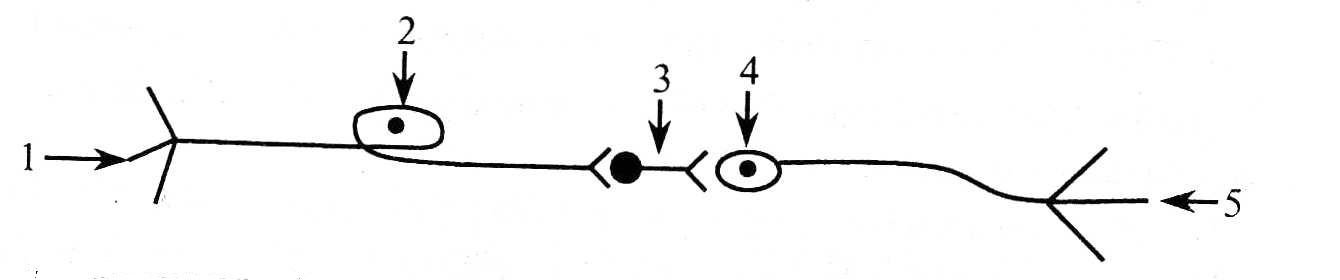 - рецепторы (окончания чувствительного, или центростремительного нейрона);- тело чувствительного, или центростремительного нейрона;- вставочный, или промежуточный нейрон;- тело двигательного, или центробежного нейрона;- окончание двигательного, или центростремительного, нейрона в мышце.Лабораторная работа № 4 по теме: « Объем внимания»Цель работы : определить объем внимания учащегося.Оборудование:часы с секундной стрелкой, таблица чисел, карандаш.Инструктивная карточкаКаждому учащемуся приготовить таблицу чисел. Для этого листа бумаги расчертить на 36 квадратов и в каждом из них записать числа от 101 до 136 в произвольной последовательности.Учащимся, работающим в паре, поменяться подготовленными таблицами.Каждому учащемуся на время найти числа в порядке возрастания - 101, 102, 103 и т. д. Каждое число зачеркнуть карандашом. Работу начинать по команде учащегося, выполняющего роль экспериментатора.Определить объем внимания по формуле: В = 648: t, где В -объем внимания, t - время, за которое были найдены числа в порядке возрастания от 101 до 136.Сравнить полученные данные с таблицей «Показатель внимания»:6) Сделать выводы.Лабораторная работа № 5 по теме: «Объем памяти»Цель работы: определить возможность памяти при разном способе запоминания.Оборудование: подготовленные ряды слов, часы.Перечень слов для логического запоминания:сон,  зарядка, умывание, завтрак, дорога, школа, звонок, урок, двойка, перемена.Перечень слов для механического запоминания:квартира, елка, звезда, парус, керосин, бомба, слон, угол, вода, шлейф.Инструктивная  карточкаЭкспериментатор зачитывает ряд слов из логического ряда. Через 1 минуту испытуемые получают задание их записать.Через 3-4 минуты экспериментатор зачитывает ряд слов механического ряда. Испытуемые записывают их через 1 минуту.3)	Подсчитывают количество и порядок записанных слов и
объясняют разницу в первом и во втором случае.ЗапоминаниеЛабораторная работа № 6 по теме:«Свойства декальцинированной и прокаленной костей. Химический состав кости. Микроскопическое исследование костной ткани»Цель работы:убедиться в наличии в составе кости минеральных и ор1анических веществ; ознакомиться с особенностямикостной ткани.Оборудование:свежие натуральные (с надкостницей), пережженные и декальцинированные кости млекопитающих животных, распилы костей крупного млекопитающего (позвонки, лопатки, трубчатые кости конечности): жаберные крышки рыб, набор для микрокопирования, микроскоп.Инструктивная карточкаРассматривание на натуральном объекте строения свежей кости. Нахождение на ней выступов, гребней, бороздок, которые служат для крепления связок, сухожилий, мышц.Попытка сломать или растянуть свежую кость.Нахождение надкостницы на поверхности кости. С нею связан рост кости в толщину, так как клетки внутренней поверхности надкостницы делятся и образуют на поверхности кости новые слои костных клеток, а вокруг этих клеток - межклеточное вещество.4)	Рассматривание кости на распиле. Нахождение, плотного игубчатого вещества.5)	Рассматривание декальцинированной кости, которая вместе с
неорганическими веществами утратила твердость и стала мягкой, и
прокаленной кости, которая стала хрупкой вместе с потерей органических веществ.Примечание.Прокаливание костей ведется под тягой  в  химическом кабинете или на открытом воздухе. Чтобы прокаленная кость сохранила форму, с ней нужно обращаться осторожно.Для декальцинирования берут хорошо вываренные и высушенные кости и помешают  их в раствор 10 %-ной соляной кислоты на несколько дней до тех пор, пока они не станут мягкими. После извлечения из раствора кости тщательно промывают- водой.Вывод о том, что неорганические вещества придают костям твердость, а органические - эластичность и упругость.Приготовление микропрепарата из жаберной крышки рыбы и рассматривание его при увеличении.Нахождение на микропрепарате темных звездчатых образований - канальцев и полостей. В полостях находятся живые клеткикости, отростки которых идут внутрь канальцев. Таким образом, клетки кости связаны между собой. Основная масса костной ткани -плотное межклеточное вещество между канальцами и полостями.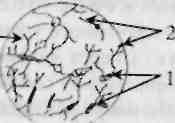 9)	Зарисовываниемик-
ропрепарата и обозначение
полостей, канальцев и меж 3
клеточного вещества.- полости;- канальца;		„- межклеточное вещество.10)	Формулирование вывода о том, что костная ткань - разновидность соединительной ткани, для которой характерно хорошо
развитое межклеточное вещество.Лабораторная работа № 7 по теме:«Определение при внешнем осмотре местоположения отдельных костей и мышц. Определение функций костей, мышц и суставов».Цель работы: ознакомиться с основными группами мышц.Оборудование: рисунки, изображающие расположение костей и мышцу человека. Инструктивная карточка1) Повторить изученное о месторасположении костей верхней конечности, движения в плечевом суставе. С этой целью рассмотреть рисунок «Скелет человека» на с. 92 учебника, рисунок «Скелет верхней конечности» на с. 100, таблицу в тетради «Мышцы человека» и рисунок «Мышцы туловища и конечностей» на с. 109.Затем, стоя перед зеркалом, постараться найти кости верхней конечности на своем теле, мышцы, которые обеспечивают движение в плечевом суставе, и проделать сами движения.Выводы.Самая мощная мышца плечевого сустава - дельтовидная; она прикрепляется с одной стороны к ключице и к лопатке, с другой - к плечевой кости. При сокращении этой мышцы рука поднимается до горизонтального уровня.2) Согнуть руку в локте и нащупать двуглавую мышцу на внутренней стороне плеча. Затем разогнуть руку в локте и найти трехглавую мышцу.Выводы.Двуглавая мышца прикрепляется одним концом к лопатке, а другим - к предплечью. Двуглавая мышца сгибает руку в локтевом суставе.Трехглавая мышца расположена на наружной стороне плеча. От ее верхнего конца отходят три сухожилия: одно прикрепляется к лопатке, а два других - к головке плечевой кости. При сокращении этой мышцы рука разгибается.3)	Сделать ряд разнообразных движений пальцами кисти.
Выводы. Движения пальцев человека происходят благодарясокращению и расслаблению многих мышц, расположенных на предплечье, запястье, пясти.4)	Повторить названия костей нижней конечности. С этой целью рассмотреть рисунок «Скелет человека» на с. 92 учебника, рисунок «Скелет нижней конечности» на с. 101, таблицу в тетради
«Мышцы человека» и рисунок «Мышцы туловища и конечностей»
нас. 109.Затем, стоя перед зеркалом, постараться найти кости нижней конечности на своем теле, мышцы, которые обеспечивают движение в тазобедренном суставе, и проделать эти движения.Выводы.Портняжная мышца имеет форму узкой длинной ленты, пересекающей по диагонали переднюю поверхность бедра. Она начинается от верхнего края таза и прикрепляется к большой берцовой кости. При сокращении портняжной сгибаются бедро и г олень, голень поворачивается внутрь.5)	На передней стороне бедра найти четырехглавую мышцу
бедра.Выводы.Четырехглавая мышца бедра начинается от таза четырьмя головками и прикрепляется одним общим сухожилием к большеберцовой кости. Мышца является разгибателем голени и участвует в сгибании бедра.6)	На задней стороне голени прощупайте икроножную мышцу.
Выводы.Икроножная мышца одним концом прикрепляется кпяточной кости, а другим - к бедренной кости. Икроножная мышца сгибает стопу и поднимает пятку над землей.7)	На рисунке и на себе найдите ягодичные мышцы.Выводы. Ягодичные мышцы прикреплены к тазу и бедренной кости. Ягодичные мышцы закрепляют тазобедренный сустав и играют большую роль в сохранении вертикального положения тела.8)	Изучите мышцы спины и шеи, найдите их на рисунке и на
своем теле. Нащупайте у себя на шее грудино-ключично-сосцевидную мышцу.Выводы.Грудино-ключично-сосцевидная мышца прикрепляется двумя сухожилиями к грудине и ключице, а другим концом к сосцевидному отростку височной кости. При одностороннем сокращении мышца поворачивает лицо в противоположную сторону, наклоняя при этом голову в сторону сократившейся мышцы. При двустороннем сокращении наклоняет голову назад.9)	Найдите на рисунке и на своем теле трапециевидную мышцу
спины.Выводы.Трапециевидная мышца начинается от остистых отростков всех грудных позвонков и затылочной кости и прикрепляется к лопатке и ключице.Сведите лопатки к позвоночнику и откиньте голову назад -это работа трапециевидной мышцы. Прощупайте трапециевидную мышцу на себе.Найдите на рисунке и на своем теле широчайшую мышцу спины. Поднимите руки вверх, вращайте плечо внутрь - это происходит сокращение широчайшей мышцы спины. При фиксированных руках мышца подтягивает туловище к рукам.Выводы.Широчайшая мышца спины занимает всю нижнюю часть спины. Начинается она у остистых отростков четырех-пяти нижних грудных, всех поясничных и крестцовых позвонков, тазовой кости, четырех нижних ребер. Мышечные пучки идут вверх и узким сухожилием прикрепляются к плечевой кости.Мышцы спины и шеи удерживают тело в вертикальном положении. Они тянутся вдоль позвоночника и прикрепляются к его отросткам, направленным назад. При сокращении этих мышц туловище прогибается назад.Мышцы груди участвуют в движении рук и в дыхательных движениях.12) Найдите на рисунке и на своем теле большую грудную мышцу.Мышцы, приводящие в движение грудную клетку, расположены между ребрами и называются внутренними и наружными межреберными. В связи с разным направлением мышечных волокон первые опускают ребра, а вторые - поднимают их.К мышцам грудной клетки относят и диафрагму - плоскую широкую мышцу с сухожильным центром. Она отделяет грудную полость от брюшной и участвует в процессе дыхания.13) Рассмотрите на рисунке «Мышцы головы» на с. 108 учебника. На какие две группы их можно подразделить? Прикоснитесь рукой к вискам, сделайте жевательные движения и почувствуйте движение жевательных мышц. Найдите на своем лице мимические мышцы: круговые мышцы глаза и рта.Выводы.На лице располагаются жевательные и мимические мышцы, жевательные обеспечивают движение нижней челюсти, а благодаря мимическим мышцам наше лицо может выражать все многообразие чувств.4) Отразите результаты своей работы в таблице:Примечание. Для выполнения лабораторной работы в предложенной форме потребуется привлечение дополнительной литературы.Лабораторная работа № 8 по теме:«Выявление нарушения осанки исохранение правильной осанки в положении стоя и сидя».Цель работы: выяснить причины нарушения осанки, изучить условия сохранения правильной осанки при различных положениях тела.Оборудование: хоккейная шайба или любой другой небольшой предмет.Инструктивная карточкаВстаньте к стене так, чтобы голова, плечи и ягодицы опирались на стену.Попробуйте просунуть между стеной и поясницей кулак. Если это невозможно, то просуньте туда ладонь.Оцените свою осанку: осанку следует считать правильной, если между поясницей и стенкой проходит ладонь.Встаньте к стене. Голову держите прямо, поднимите и слегка отведите плечи назад, живот втяните. Пространство между поясницей и стеной должно быть сужено до нормы. Отойдите от стены и постарайтесь удерживать такое положение тела в положении стоя.Положите на темя хоккейную шайбу и попробуйте сесть и пройтись по комнате с предметом на голове.6)	Проконтролируйте себя следующим образом: подойдите к
стене и обопритесь головой, присядьте, скользя по опоре. При правильной осанке предмет не должен упасть с головы.Лабораторная работа № 9 по теме:«Выявление гибкости позвоночника»Цель работы: определить эластичность связок и хрящевых соединений в полуподвижных соединениях позвоночника.Оборудование: линейка.Инструктивная карточкаВстаньте на ступеньку и, не сгибая колени, наклонитесь вперед и попытайтесь дотянуться пальцами рук до нижнего края опоры.Измерьте расстояние от кончиков пальцев до плоскости опоры (ступеньки, на которой вы стоите). Если пальцы ниже ее, поставьте знак «+», если до плоскости опоры не дотянулись - знак «-».Оцените гибкость позвоночника. Результаты считаются хорошими, если у юношей получится +6...+9, а у девушек +7...+9 см. Удовлетворительными считаются более низкие положительные результаты. Отрицательные результаты свидетельствуют о недостаточной гибкости позвоночника.Лабораторная работа № 10 по теме:«Микроскопическое строение крови человека и лягушки».Цель работы: познакомиться со строением эритроцитов человека и лягушки; найти черты сходства и различия; ответить на вопрос: «Чья кровь переносит больше кислорода - кровь человека или лягушки? Почему?».Оборудование: готовые окрашенные микропрепараты крови человека и лягушки, микроскопы; таблица «Кровь».Инструктивная карточкаПодготовить микроскоп к работе.Установить под микроскопом микропрепарат крови человека.Рассмотреть препарат. Найти эритроциты и зарисовать их.Установить под микроскопом микропрепарат крови лягушки.Рассмотреть и зарисовать эритроциты крови лягушки.Сделать выводы:Чем эритроциты лягушки отличаются от эритроцитов человека?Чья кровь переносит больше кислорода - кровь человека или лягушки? Почему?Выводы:1)	Эритроциты человека, в отличие от эритроцитов лягушки, не
имеют ядра и приобрели двояковогнутую форму.2)	Эритроциты человека переносят больше кислорода, чем
эритроциты лягушки. Это объясняется, с одной стороны, тем, что
эритроциты человека меньше по размерам, чем эритроциты лягушки, и поэтому быстрее переносятся током крови. С другой стороны,
утратив ядро, эритроциты человека приобрели двояковогнутую
форму, что значительно увеличило их поверхность и позволило
одновременно переносить большое количество молекул кислорода.Эритроциты лягушки громоздкие, поэтому передвигаются медленнее, хотя крупные размеры не позволяют им иметь большую поверхность.Лабораторная работа № 11 по теме: «Подсчет пульса в разных условиях»Цель работы: доказать изменение частоты сердечных сокращений в зависимости от состояния организмаОборудование:часы с секундной стрелкой (или секундомер).Инструктивная карточка    Найдите у себя пульс на запястье; шее; висках.Подсчитайте пульс:а)	в положении сидя;б)	в положении стоя;в)	после десяти приседаний.
Запишите полученные данные в таблицу.  3) Объясните разницу числа сердечных сокращений в зависимости от состояния организма.Показания пульсаВывод.Чем выше нагрузка на организм, тем больше количество сокращений сердца за один и тот же промежуток времени. Объясняется это тем, что любая работа требует затраты энергии. А энергию организм получает при окислении органических питательных веществ. И кислород, и питательные вещества доставляются в ткани кровью. Чем интенсивнее работа, тем больше нужно энергии, а значит, и питательных веществ, и кислорода. Чаще сокращаясь, сердце увеличивает скорость поставки питательных веществ и кислорода в ткани.При нагрузке сердце перекачивает примерно в 8 раз больше крови, чем в покое. Тренированное сердце достигает такого положения благодаря увеличению порции выбрасываемой крови, а нетренированное - за счет увеличения числа сокращений, что кратковременно, а затем наступает усталость.Лабораторная работа № 12 по теме:«Приемы остановки кровотечения».Цель работы: научиться практически оказывать первую помощь при кровотечениях.Оборудование:перевязочные материалы, жгут, кусок ткани, карандаш, блокнот для записи, йод, вазелин или крем (имитатор стрептоцидовой мази), вата, ножницы. Инструктивная карточкаКапиллярное кровотечение.Обработайте края условной раны йодом.Отрежьте квадратный кусок бинта и сложите его вчетверо. 11анесите на сложенный бинт мазь и приложите к ране, сверху положите вату и сделайте повязку.Артериальное кровотечение.1. Ознакомьтесь по таблице «Типичные места для прижатия артерий к костям с целью остановки кровотечения» с точками, где надо прижимать артерию при кровотечении, и найдите их на себе.Определите место наложения жгута при условном ранении.Положите под жгут кусок ткани, сделайте жгутом 2-3 оборота, пока не перестанет прощупываться пульсация.Внимание!Жгут сразу же ослабьте!4.	Вложите записку с обозначением времени наложения жгута.
Запомнитеправиланаложения жгута: жгут накладываютна 1,5-2 часа в теплое время года и на 1 час - в холодное. Под жгут кладут записку с указанием даты и времени наложения жгута.Венозное кровотечение.Определите условное место повреждения (на конечности). Поднимите конечность вверх, чтобы исключить большой приток крови к месту повреждения.При появлении венозного кровотечения наложите давящуюповязку.3.	При повреждениях крупного венозного сосуда наложите жгут.Внимание:при артериальном и венозном кровотечениях после оказания первой помощи пострадавший должен быть обязательно доставлен в больницу или поликлинику.После выполнения лабораторной работы сделайте вывод (можно в форме таблицы «Наружное кровотечение»).Лабораторная работа № 13 по теме:«Сравнение органов дыхания человека и крупного млекопитающего».Цель работы:сравнить строение органов дыхания человека и млекопитающего.Оборудование:таблицы с изображением органов дыхания человека и млекопитающего (собаки); муляжи органов дыхания человека и собаки.Инструктивная карточкаРассмотреть таблицы, рисунки, муляжи, отражающие особенности строения органов дыхания у человека и млекопитающего (собаки).Прочитав материал учебника и предложенную учителем дополнительную литературу о строении органов дыхания человека и млекопитающего, заполнитьтаблицу:Вывод.Органы дыхательной системы человека и крупных млекопитающих имеют существенное сходство в строении и функциях, что свидетельствует о принадлежности к одному классу -  классу млекопитающих. Отличия незначительны: они касаются размеров, формы и некоторых других особенностей.Лабораторная работа № 14 по теме:«Качественные реакции на углеводы».Цель работы:изучить качественные реакции на углеводы. Оборудование: штатив с пробирками, нагреватель для пробирок, держатель для пробирок, водяная баня, реактивы и материалы: крахмал, раствор иода в йодистом калии, 10 %-ный раствор аммиака, 1 %-ный раствор глюкозы, 10 % раствор едкого натрия, 5 %-ный раствор медного купороса, глюкоза в порошке.Инструктивная карточка  Возьмите в пробирку немного крахмала и прилейте к нему  воды. Растворяется ли крахмал? Прибавьте немного раствора йода. Что произошло?Исследуйте глюкозу на растворимость.В пробирку налейте 8 мл раствора глюкозы и 4 мл раствора щелочи. К смеси прибавьте (встряхивая) раствор медного купороса и наблюдайте окрашивание раствора в синий цвет. С какой функциональной группой в строении молекул взаимодействует гидроксид меди?Нагрейте пробирку в верхней части до кипения. Наблюдайте появление желтого, а затем красного осадка. Объясните химические процессы, происходящие в пробирке. Какое вещество окисляется, а какое восстанавливается? Напишите уравнения реакций.Взаимодействие глюкозы с гидроксидом меди (II) в щелочной среде при комнатной температуре приводит к образованию сахарата меди - вещества синего цвета.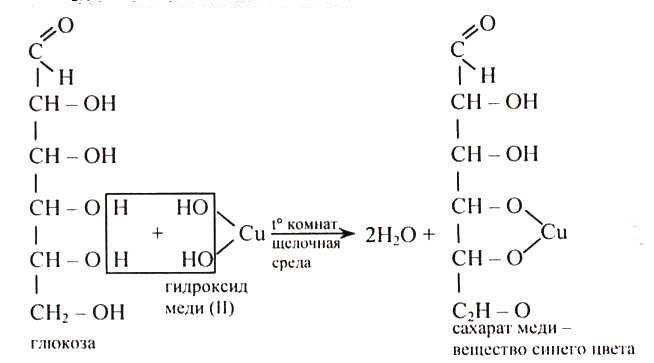 При окислении глюкозы кипячением с гидроксидом меди (II) образуется желтый садок CuOH, который придальнейшим нагревании преобразуется в красную закись меди.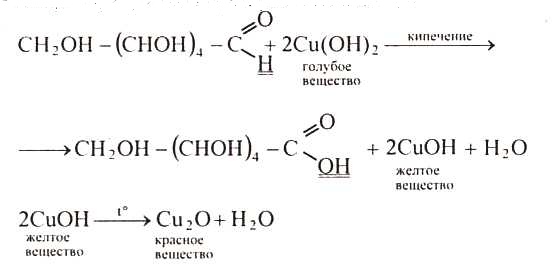 Лабораторная работа № 15 по теме:«Строение ротовой полости. Зубы. Слюнные железы».Цель работы:путем наблюдений ознакомиться со строением ротовой полости и расположением зубов.Оборудование: зеркало, череп человека, черепа позвоночных животных или челюсти с зубами (кошки, собаки, кролика, овцы и т. д.) Инструктивная карточкаРассмотрение с помощью зеркала свои органы ротовой полости, сравните их с изображенными на рисунках в учебнике на с. 152-153, твердое и мягкое небо, язычок, миндалины. Мягкое небо лучше видно при резком выдохе.Вспомните строение зубов различных отрядов млекопитающих. Найдите различные зубы на раздаточном материале. Какова функция зубов различной формы?Прочитайте в учебнике материал о расположении и строении зубов и порядок их появления у ребенка. Рассмотрите различные зубы у себя.Какие болезни зубов вы знаете и как их предупредить?Сделайте подряд несколько глотательных движений. Почему наступает момент, когда вы не сможете это сделать? Изучите на  себе  расположение слюнных желез:а) сожмите пальцами щеки впереди ушей - рот заполняется  слюной -   это работа парных околоушных желез;6)	слегка сожмите кожу под нижней челюстью - слюна выделяется  из подчелюстной железы;в) подъязычная железа находится глубоко, но можно увидеть ее работу. Для этого возьмите зеркало, откройте рот и захватите верхними зубами кончик языка и резко отогните язык вверх.Видно выделение слюны. Выход протока железы находится под уздечкой языка, которая соединяет середину нижней стороны языка с дном ротовой полости. Иногда можно видеть небольшое отверстие протока железы.6) Приложите руку к гортани и сделайте глотательное движение. Почувствуйте, что гортань поднимается вверх, а потом возвращается вниз. Почему пища при глотании не попадает в трахею? Почему во время еды нельзя разговаривать, смеяться?Лабораторная работа № 16 по теме:«Действие слюны на крахмал».Расщепление (переваривание) сложных питательных веществ пищи на более простые начинается уже в ротовой полости.Слюна имеет щелочную среду. Это можно проверить с помощью индикатора лакмуса. В нейтральной среде лакмус имеет фиолетовый цвет, в кислой - красный, а в щелочной - синий. Если в раствор по каплям добавлять щелочь или кислоту, то лакмус соответственно меняет окраску.Цель   работы: показать расщепление крахмала под действием ферментов слюны.Приготовление раствора слюны. Ополосните рот  2-3 раза кипяченой или дистиллированной водой, чтобы удалить  остатки пищи. Отмерьте цилиндром 20 мл дистиллированной воды  и слейте ее в стакан. Их этого стакана ополаскивайте рот в течение   1-2 минут и сливайте жидкость в другой стакан. Повторите операцию 2-3 раза. Собранную жидкость (50-60 мл) профильтруйте через вату и используйте для работы.Оборудование: штатив с пробирками, стакан химический на 100 мл (3 шт.), цилиндр мерный на 100 мл, пипетки, термометр лабораторный, спиртовка, часы.Реактивы и материалы : жидкий крахмальный клейстер,) пробирки со слюной, разведенной 1:1, слабый раствор йода, растворы NaOH (10 %), CuS04 (0,1 %), горячая и холодная вода, кипяченая и дистиллированная вода, карандаш для стекла, стакан со  льдом, разбавленная соляная кислота (НС1), лакмусовая бумажка) или раствор лакмуса.Инструктивная карточка 1)	Пронумеруйте четыре пробирки.В первую пробирку налейте 3 мл жидкого крахмального клейстера. Во вторую - столько же разбавленной слюны. В третью -клейстер с добавлением чистой воды. В четвертую - клейстер с добавлением слюны.Прилейте пипеткой в третью и четвертую пробирку по 2-3 капли слабого раствора йода. Что наблюдаете? Объясните результат опыта.В стакане смешайте холодную и горячую воду так, чтобы температура не превышала 37-39 °С. Поставьте в стакан третью и четвертую пробирки на 10-15 минут. По мере остывания доливайте горячую воду.Как изменилась окраска раствора через 10-15 минут? Какова причина произошедших изменений?Проверьте содержимое обеих пробирок на содержание глюкозы с помощью выданных реактивов.Повторите опыт, изменяя:а)	температуру среды (пробирки ставят в стакан со льдом или в
воду с температурой 60-80 °С);б)	кислотность среды (добавляют по каплям разбавленную соляную кислоту до изменения окраски лакмуса). В каких случаях
проба на глюкозу получилась отрицательной? Сделайте вывод.Результаты проведенных экспериментов оформите в виде т а б л и ц ы :Действие слюны на крахмалЛабораторная работа № 17 по теме:«Действие антибиотиков на ферменты слюны».Цель   работы:изучить влияние антибиотиков на ферментыСЛЮНЫ.Оборудование:фарфоровая ступка с пестиком, штатив с пробирками, раствор крахмала, раствор йода в йодистом калии, ноля пая баня, термометр, таблетка антибиотика.Инструктивная карточкаВыдвинуть гипотезу исследования.Разработать последовательность операцийПроделать опыты.Сделать выводы о влиянии антибиотиков на ферменты слюны.Лабораторная работа № 18 по теме:«Цветные реакции на белок».Цель работы: изучить качественные реакции на белок.Оборудование:штатив с пробирками, нагреватель для пробирок, держатель для пробирок, реактивы (раствор белка, 20 % раствор щелочи, раствор медного купороса, концентрированная азотная кислота, раствор аммиака).Инструктивная карточка1)	Биуретовая реакция. К 4-5 мл раствора белка прилейте
столько же раствора щелочи, перемешайте и осторожно прилейте
1 мл раствора медного купороса. Наблюдайте окрашивание жидкости в красно-фиолетовый цвет.Какую связь обнаруживает эта реакция?Ксантопротеиновая реакция. К 2-3 мл раствора белка прилейте несколько капель концентрированной азотной кислоты и подогрейте. Белок окрашивается в желтый цвет. Прибавьте к раствору несколько капель раствора аммиака - белок окрасится в оранжевый цвет.Вывод.При ксантопротеиновой реакции происходит нитрование бензольных ядер белковой молекулы, а биуретоваяреакцияхарактерна для группировки атомов , которая называемся пептидной связью. За счет пептидной связи образуется первичная структура белка.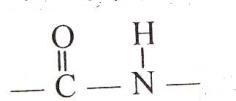 Лабораторная работа № 19 по теме:«Пищеварение в желудке».Цель работы: исследовать действие желудочного сока на  белок в зависимости от разных условий.Оборудование: штатив с пробирками, стакан химический ни 100 мл (3 шт.), цилиндр мерный на 100 мл, пипетки, термометрлабораторный, спиртовка, часы, жидкий крахмальный клейстер, пробирки с раствором белка, слабый раствор йода, горячая и холодная вода, кипяченая и дистиллированная вода, карандаш для стекла, стакан со льдом.Реактивыиматериалы : 10 %-ный раствор NaOH, лакмусовая бумажка или раствор лакмуса, желудочный сок или 10 таблеток ацидинпепсина по 0,25, растворенного в стакане воды. Инструктивная карточкаНалейте в пробирку 1 мл белка и добавьте 5-6 мл воды, взболтайте и нагрейте до появления взвеси хлопьев свернувшегося белка.Пронумеруйте четыре пробирки.В первую пробирку налейте 1 мл жидкого крахмального клейстера и 1 мл желудочного сока. Во вторую - 1 мл свежеприготовленной взвеси и столько же желудочного сока. В третью - взвесь белка с добавлением чистой воды. В четвертую - взвесь белка, желудочный сок и раствор щелочи.В стакане смешайте холодную и горячую воду так, чтобы температура не превышала 37-39 °С.  Поставьте в стакан третью и четвертую пробирки на 10-15 минут. По мере остывания долейте горячую воду.Рассмотрите содержимое пробирок через 10-15 минут. Чём объяснить произошедшие изменения?6. Повторите опыт, изменяя:а) температуру среды (пробирки ставят в стакан со льдом или в воду с температурой 60-80 °С);кислотность среды (добавляют по каплям раствор щелочи до  изменения окраски лакмуса).Сделайте вывод об условиях действия желудочного сока. На какие вещества действует желудочный сок?Результаты   проведенных   экспериментов   оформите   в   виде  таблицы:Действие желудочного сока на белокВывод. В состав желудочного сока входит фермент пепсин. Под действием пепсина белки расщепляются на более простые соединения.Кроме пепсина, в желудочном соке имеются различные органические и неорганические вещества. Особенно важное значение среди них принадлежит соляной кислоте: пепсин действует только в кислой среде.Фермента, способного действовать на углеводы, в составе желудочного сока нет. Однако переваривание углеводов в полости желудка все же происходит, так как слюна, поступающая из ротовой полости, содержит птиалин. Птиалин действует в слабощелочной среде. Поэтому расщепление углеводов в желудке происходит в течение лишь 20-30 минут, пока поступившая пища не пропитается желудочным соком и не изменит щелочную реакцию на кислую.                                      СИСТЕМА  КОНТРОЛЯ   ЗНАНИЙ   И  УМЕНИЙ                                              ПО   БИОЛОГИИ.   ЧЕЛОВЕК.                                 включает в себя                                5  урока – зачета  Зачет № 1 по темам:«Общий обзор организма человека»,                                    «Гуморальная регуляция, эндокринный аппарат человека, его особенности»ВариантIКлетка мышечной ткани- это: а) миоцит;  б) остеоцит; в) нейрон.2.	Наука, изучающая функции целостного организма, отдельных клеток, органов и их систем, - это: а) физиология; б) анатомия; в) гигиена.3.	Нервная ткань в организме выполняет функции:  а) регуляции процессов жизнедеятельности; б) передвижения веществ в организме; в) защиты от механических воздействии.4.	В грудной полости человека расположены:  а) желудок; б) почки; в) пищевод.5.	Число аксонов в нервной клетке может быть: а) 2; б) 1; в) много.6.	Учение о тканях   это наука: а) гистология; б)	цитология; в)эмбриология.7.	Группы клеток и неклеточного вещества, выполняющие общие функции и обладающие сходным строением,    это: а) орган; б) система органов; в) ткань.8.	Основным неорганическим веществом костной ткани являются соли: а) калия; б) магния;                     в) кальция.9.	Железа, расположенная на нижней поверхности головного мозга, - это: а) гипофиз; б) эпифиз;в) паращитовидная железа.10. Сухожилия образованы из ткани: а) мышечной; б) соединительной; в) эпителиальной.11. Жидкую внутреннюю среду организма образует ткань: а) эпителиальная; б) мышечная;                           в) соединительная. 12.Нервная ткань обладает следующими свойствами: а) только проводимостью; б) возбудимостью и проводимостью; в) возбудимостью, проводимостью и сократимостью.13.Сходство животной клетки с растительной заключается в наличии: а) хлоропластов;                                                   б) клеточной стенки; в) ядра и цитоплазмы.14.Хромосомы в клетке участвуют: а) в синтезе белка; б) энергетическом обмене; в) образовании нитей веретена деления.15.Органоиды в клетке находятся: а) только в ядре; б) только в цитоплазме; в) в ядре и цитоплазме.16.Диафрагма отделяет: а) грудную полость от брюшной; б) полость таза от брюшной полости;                в) грудную полость от полости таза.17. Органические вещества клетки - это: а) вода; б) белки; в) минеральные соли.18.Ороговевающий многослойный эпителий образует: а) роговицу глаза; б) стенки желудка;                        в) верхний слой кожи.19.Неорганические вещества клетки - это: а) нуклеиновые кислоты; б) жиры; в) минеральные соли.20.Деление обычной соматической клетки состоит из фаз в количестве: а) 4; б) 6; в) 2.21. Секрет желез внутренней секреции непосредственно выделяется: а) в полость рта;                          б) кровеносные сосуды; в) органы мишени.22.	К железам внешней секреции относят: а) печень; б) половые железы; в) гипофиз.23.	К железам внутренней секреции относят: а) поджелудочную железу; б) слюнные железы;                 в) надпочечники.24.	Гормоны, выделяемые гипофизом, непосредственно воздействуют: а) на поджелудочную железу; б) эпифиз; в) щитовидную железу.25.	В молодости при недостатке гормона щитовидной железы развивается: а) кретинизм;                б) микседема; в) базедова болезнь.26.	Избыток гормонов щитовидной железы: а) снижается возбудимость нервной системы;                    б) повышает возбудимость нервной системы; в) практически не влияет на возбудимость нервной системы.27.	Действие гормонов заключается в том, что они: а) превращают одни органические вещества в другие; б) регулируют активность ферментов; в) связывают биологически активные вещества крови.28.	При избытке гормона щитовидной железы развивается заболевание: а) гигантизм;                            б) микседема; в) базедова болезнь.29.	Норадреиалин - это гормон: а) половых желез; б) гипофиза; в) надпочечников.30.	Недостаток ростового гормона вызывает: а) карликовость; б) гигантизм; в) акромегалию.31.  Поджелудочная железа не образует гормон: а) инсулин; б) глюкагон; в) адреналин.32.	Превращение в печени гликогена в глюкозу происходит за счет: а) инсулина; б) глюкагона;в) гормона роста.33.	Ведущей железой внутренней секреции в организме является: а) щитовидная железа; б) половые железы; в) гипофиз.34.	Действие гормона адреналина на внутренние органы сходно с действием: а) симпатической нервной системы; б) парасимпатической нервной системы; в) соматической нервной системы.35.	Гормон щитовидной железы - это: а) адреналин; б) тироксин; в) ростовой.ВариантIIСтруктурной единицей нервной ткани является: а) нейрон; б) миоцит; в) лимфоцит.2.	Наука, изучающая строение организма, его органов и систем - это: а)физиология;                              б) психология; в) анатомия.3.	Наука об общих закономерностях психических процессов и индивидуально-личностных свойств человека - это: а) гистология; б) психология; в) анатомия.4.	Раздел медицины о создании условий для сохранения и укрепления здоровья - это: а) анатомия; б)  психология; в) гигиена.5.	В брюшной полости расположены: а) спинной мозг; б) печень; в) легкие.6.	Железа, расположенная в брюшной полости за желудком, - это: а) надпочечник;                           б) поджелудочная; в) половая.7.	Нервная ткань образована: а) нейронами; б) дендритами, аксонами; в) нейронами и нейроглией.8.	Надкостница костей образована: а) плотной соединительной тканью; б) хрящом; в) особой костной тканью.9.	Анатомически обособленная часть тела, имеющая четкую структуру и выполняющая определенные функции, - это: а) клетка; б) ткань; в) орган.10.	По своей химической природе ферменты - это: а) белки; б) жиры; в) углеводы.      11. Неорганические вещества клетки - это: а) вода; б) белки; в) углеводы.12.	Клетка костной ткани - это: а) остеоцит; б) нейрон; в) миоцит.13.	Органические вещества клетки - это: а) вода; б) АТФ; в) минеральные соли.        14.	Сердце - орган, который является основным для системы: а) выделительной;                                                б) кровеносной; в) дыхательной.15.	Почки - органы, которые являются частью системы: а) половой; б) пищеварительной;в) выделительной.16.	Рибосомы  -  органоиды,   которые  в  клетке  выполняют функцию: а) образования вещества, богатого энергией; б) сборки белковой молекулы; в) образования нитей веретена деления.17. Период между двумя делениями клетки по продолжительности: а) короче, чем само деление; б) равен периоду деления; в) значительно длиннее, чем само деление.18.	Количество хромосом в каждой из дочерних клеток после деления исходной материнской:а) уменьшается; б) остается неизменным; в) увеличивается.19.	Значительную часть клетки составляет вода, которая выполняет функцию:                                  а) растворителя; б) энергетическую; в) информационную.20. Хорошо выраженное межклеточное вещество характерно для ткани: а) нервной;                                         б) соединительной; в) мышечной.21. Секрет желез внешней секреции непосредственно выделяется: а) в полость тела; б) кровеносные сосуды; в) органы мишени.22.	К  железам внутренней секреции относят: а) поджелудочную железу; б) надпочечники;                   в) печень.23.	К железам внешней секреции относят: а) половые железы; б) щитовидную железу; в) сальные железы.24.	Гормоны, выделяемые гипофизом, непосредственно не воздействуют: а) на поджелудочную железу; б) щитовидную железу; в) надпочечники.25.	Действующим началом гормона тироксина является: а) бром; б) йод; в) железо.26.	Недостаток гормонов щитовидной железы: а) снижает возбудимость нервной системы;                      б) повышает возбудимость нервной системы; в) практически не влияет на возбудимость нервной системы.27.	Железы внутренней секреции выделяют секрет, а котором содержатся: а) витамины;                        б) гормоны; в) ферменты.28.	При недостатке гормона щитовидной железы развивается заболевание: а) гипофиза;                       б) поджелудочной железы; в) надпочечников.29.	Избыток ростового гормона вызывает: а) базедову болезнь; б) гигантизм; в) сахарный диабет.30.	Превращение в печени гликогена в глюкозу происходит за счет: а) инсулина; б) глюкагона;                   в) тироксина.31. Сахарный диабет - это заболевание, которое связано с недостаточной деятельностью:                       а) поджелудочной железы; б) надпочечников; в)щитовидной железы.32 Центральная роль в сохранении гормонального равновесия в организме принадлежит:                          а) таламусу; б)  мозжечку; в) гипоталамусу.33.Гипоталамус активно влияет на железы внутренней секреции через: а) эпифиз; б) щитовидную железу; в) гипофиз.34.По своей химической природе гормоны - это: а) жиры; б) углеводы; в) нуклеиновые кислоты.35.	Гормон щитовидной железы - это: а) адреналин; б) тироксин; в) ростовой.ВариантI: 1а; 2в; 3а; 4в; 5б; 6а; 7в; 8в; 9а; 10б; 11в; 12б; 13в; 14а; 15в; 16а; 17б; 18в; 19в;20а; 21б; 22а; 23в; 24в; 25а; 26б; 27а; 28в; 29в; 30а; 31в; 32б; 33в; 34а; 35б.ВариантII: 1а; 2в; 3б; 4в; 5б; 6б; 7в; 8а; 9в; 10а; 11а; 12а; 13б; 14б; 15в; 16б; 17в; 18б; 19а; 20б;  21а; 22б; 23в; 24а; 25б; 26а; 27б; 28в; 29в; 30б; 31б; 32а; 33в; 34в; 35бЗачет № 2  по темам:«Нервная регуляция. Строение и значение нервной системы».  «Анализаторы»Обязательная часть. Выберите правильный ответ1. Строение организма человека, его органов, тканей, клеток изучает наука: а) анатомия;                         б) физиология; в) психология; г) гигиена.2.	Главная функция мембраны клетки:а)	объединение всех органов;б)	осуществление обмена веществ между клетками и межклеточным веществом;в)	участие в процессе деления;г)	образование вещества, богатого энергией.3.	Органоиды метки расположены:а)	в ядре;б)	цитоплазме;в)	мембране:г)	межклеточном веществе.4.	Энергию для жизнедеятельности клетка получает:а)	из окружающей среды;б)	в результате химического распада сложных органических
веществ клетки;в)	в результате синтеза сложных органических веществ;г)	при удалении из клетки углекислого газа и воды.5.	К неорганическим веществам клетки относятся:а)	глюкоза и гликоген;б)	жиры и белки;в)	аминокислоты;г)	вода и минеральные соли.6.	Биосинтез - это:а)	образование сложных органических веществ из более простых;б)	передвижение органических веществ;в)	химический распад сложных органических веществ;г)	процесс растворения веществ в жидкостях.7.	Клетки близко прилегают друг к другу в ткани:а)	мышечной;б)	соединительной;в)	нервной;г)	эпителиальной.8.	Спинной мозг - это часть:а)	периферической нервной системы;б)	вегетативной нервной системы;в)	центральной нервной системы;г)	нервных узлов.9.	Нервный импульс в соседнем нейроне может вызвать:а)	только возбуждение;б)	только торможение;в)	возбуждение и торможение одновременно;г)	или возбуждение, или торможение.10.	Серое вещество в спинном мозге располагается:а)	в центральной части;б)	по краям (вокруг серого);в)	у одних людей в центре, а у других по краям;г)	и в центре, и по краям.11. Функции целостного организма, отдельных клеток, органов и их систем изучает:а)	анатомия;б)	физиология;
в)психология;
г) гигиена.12.	Какую роль в жизнедеятельности клетки играет кислород?
а) участвует в синтезе сложных органических веществ клетки;б)	ускоряет процессы превращения веществ пищи в питательные вещества;в)	вызывает химический распад сложных органических веществ в клетке;г)	вызывает перемещение составных частей клетки.13.	Аминокислоты входят в состав:а)	жиров;б)	минеральных солей;
в)углеводов;г) белков.14.	Кислород в клетке участвует:а)	в передвижении органических веществ;б)	образовании сложных органических веществ из более простых;в)	химическом распаде сложных органических веществ;г)	образовании гормонов.15.	Клетки звездчатой формы с отростками - основная структурная единица ткани:а)соединительной;б)нервной;в)эпителиальной;г) мышечной.16 Головной мозг входит в состав нервной системы:а)	периферической;б)	вегетативной;в)	центральной;
г) соматической.17.	Чувствительные нейроны:а)	передают нервные импульсы от рецепторов в центральную
нервную систему;б)	формируют ответные нервные импульсы и передают их
мышцам и железам;в)	образуют основную массу серого вещества мозга;г)	передают нервные импульсы непосредственно исполнитель
ному органу.18.	Кора больших полушарий:а)	образована серым веществом;б)	образована белым веществом;в)	покрывает все отделы головного мозга;г)	образована длинными отростками нейронов.19.	Нервная регуляция осуществляется с помощью:а)	нервных импульсов;б)	лимфы и крови;в)	межклеточного вещества;г)	плазмы крови.      20.  Чем покрыт глаз с передней стороны:а) белочной оболочкой; б) сосудистой оболочкой; в) радужной оболочкой; г) роговицей;                  д) сетчаткой?21.В какой оболочке глаза находятся рецепторы в виде палочек и
колбочек:а) белочной; б) сосудистой; в) радужной; г) сетчатке?22.Какая из оболочек выполняет функцию питания глаза: а) белочная; б) сосудистая;                в) сетчатка? 23.Какая часть глазного яблока преломляет и фокусирует лучи света, обладает аккомодацией:а) роговица; б) радужка; в) зрачок; г) хрусталик; д) стекловидное тело?24.Где находится зрительная зона в коре головного мозга:а) в теменной доле; б) височной;                  в) затылочной; г) лобной?25. Как соединены между собой слуховые косточки: а) подвижно; б) неподвижно?26.Чем заполнена полость среднего уха:а) воздухом; б) жидкостью; в) вакуумом?27.Где находятся слуховые рецепторы:а) в улитке; б) полукружных каналах; в) ушных косточках? 28.  Какая часть глазного яблока характеризуется следующими признаками: прозрачная, бесцветная, в состоянии коллоида:а) роговица; б) хрусталик; в) стекловидное тело; г) сетчатка?20.Какая оболочка защищает глаз от механического и химического
воздействия:а) белочная; б) сосудистая; в) сетчатка?30.Какая   часть   глазного   яблока регулирует  количество    света, проходящего на сетчатку:а) роговица; б) радужка; в) зрачок; г) хрусталик; д) стекловидное тело?31.Какие рецепторы глаза связаны с цветным зрением: а) палочки; б) колбочки?32. В какой области коры больших полушарий расположенаслуховаязона: а) в теменной;                         б) височной; в) затылочной; г) лобной?33. Сколько можно насчитать слуховых косточек в среднем ухе: а) 1; б) 2; в) 3; г) 4; д) много?34. Чем заполнена полость внутреннего уха: а) воздухом; б) жидкостью; в) вакуумом?35.Где расположены рецепторы, воспринимающие положение тела в пространстве:а) в улитке; б) полукружных каналах; в) ушных косточках?II.  В одну графу таблицы выпишите буквы, обозначающие части центральной нервной системы, а в другую - периферической.A.	Нервы.Б. Головной мозг.B.	Спинной мозг.
Г. Нервные узлы.2. Среди перечисленных ниже притоков отберите характерные: 1) для безусловных, 2) условных рефлексов. Буквы, обозначающие соответствующие признаки, занесите в таблицу.A.	Приобретаются в процессе жизни.
Б. Являются врожденными.B.	Передаются по наследству.Г. Не передаются по наследству.Д. Индивидуальны для каждой особи.Е. Характерны для всех особей вида.III.   Какая  часть клетки обозначена на рисунке цифрой 3?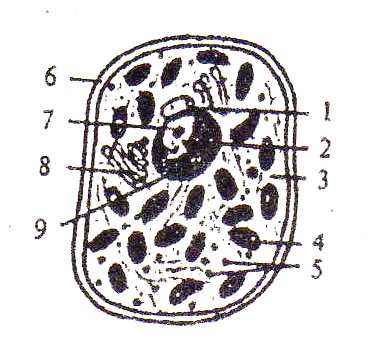 а) ядро;б)	митохондрии:в)	цитоплазма;г)	мембрана.2. Какая ткань представлена на рисунке?а) мышечная;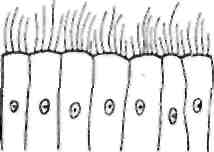 б)нервная:в)соединительная:г) эпителиальная.3. Какая ткань представлена на рисунке?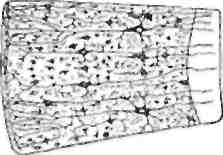 а)	эпителиальная;б)	нервная;в)	соединительная;г) мышечная.IV. Ответьте на вопросы:1.	Почему каждому человеку необходимо знать строение и
функции своего организма?2.	Каково значение нервной системы?  Дополнительная  часть1.	Выберите правильный ответ.1.  Если у человека нога подвижна, но не чувствует боли, то у него повреждены:а)	спинной мозг;б)	исполнительные и чувствительные нейроны, передний и задний корешки спинного мозга;в)	исполнительные  нейроны   и   передний  корешок  спинногомозга;г)	чувствительные нейроны и задний корешок спинного мозга.2.	Если нижняя часть тела человека потеряла чувствительность, то у него повреждения:а)	спинного мозга;б)	исполнительных и  чувствительных  нейронов,  передних  и задних корешков спинного мозга;в)	исполнительных нейронов и передних корешков спинного мозга;г)	чувствительных нейронов и задних корешков спинного мозга.3.	Если ребенок отстает в росте, то у него могут быть нарушены функции:а)	поджелудочной железы;б)	щитовидной железы;в)	гипофиза:г)	надпочечников.II.	Выберите правильное утверждение:A.	Гипоталамус и гипофиз - это железы внутренней секреции.
Б. Гипоталамус - отдел промежуточного мозга, а гипофиз - железа внутренней секреции.B.	Гипоталамус - железа внутренней секреции, а гипофиз - от
дел промежуточного мозга.Г. Гипоталамус и гипофиз - это отделы нервной системы.III.	Ответьте на вопросы:Чем характеризуется процесс возбуждения нервной клетки?Почему внутри нерва имеются кровеносные сосуды?Почему гормоны называют регуляторами функции организма?Чем характеризуется процесс торможения нервной клетки?Почему, прикоснувшись к горячему предмету, человек отдергивает руку?Какова роль вегетативной нервной системы в организме?Ответ-ключ к заданиям обязательной части.I. 1 - а; 2 - б; 3 - б: 4 - б; 5 - г; 6 - а; 7 - г; 8 - в; 9 - г; 10 - а; 11 -б; 12 -в; 13 -г; 14- в; 15-6; 16- в; 17- а; 18- а; 19-а. 20-г; 21-г: 22-б; 23-г; 24-в; 25-а; 26-а; 27-а. 28-в; 29-а; 30-в; 31-6; 32-6; 33-в; 34-6; 35-6.II.1. III. 1 -в; 2-г; 3-б.Ответ-ключ к заданиям дополнительной части.I.	1 - г; 2 - а; 3 -в.II.Б; Зачет № 3  по темам:«Опора и движение» «Внутренняя среда организма» «Транспорт веществ»Тест «Проверь себя»                    Вариант 11.	Какие из названных костей плоские:а) ребра; б) лучевая кость; в) лопатка; г) височная кость; д) тазовые кости?2.	Какие из названных костей имеют только красный костный мозг:а) длинные трубчатые; б) короткие; в) плоские?3.	Какая из желез внутренней секреции вырабатывает гормон роста:
а) эпифиз: б) гипофиз: в) надпочечники? 4. Какие вещества придают костям твердость:а) органические; б) неорганические? /Я 5. Как называется подвижное соединение костей:а) сустав; б) полусустав; в) шов?6.	Какие кости относятся к мозговому отделу черепа:а) лобная; б) носовая; в) височная; г) скуловая; д) теменная; е) затылочная?7.Какие кости образуют коленный сустав: а) плечевая; б) бедренная; в) кости голени; г)кости стопы; д) лобная?8.	Какие кости входят в пояс передней конечности: а)грудная; б) лопатка; в) ключица;                              г) плечевая?9.	Какие особенности скелета человека связаны с прямохождением:
а) грудная клетка расширена в стороны; б) есть изгибы позвоночника; в) кости пальцев подвижны;        г) очень широкий пояс задних конечностей?10. Какова роль кровообращения: а) транспорт кислорода и углекислого газа; б) перенос питательныхвеществ; в) выделение продуктов распада; г) защита от микроорганизмов; д) перенос гормонов?11. Из каких мышц состоит сердечная мышца: а) гладких; б) поперечно-полосатых? 12. Как называются сосуды, несущие кровь от сердца: а) артерии; б) вены?13. Где начинается и где заканчивается большой круг кровообращения:а) в правом предсердии; б) в правом желудочке; в) в левом предсердии; г) в левом желудочке?14. Где происходит газообмен в малом круге кровообращения: а) в клетках тела; б) в клетках кожи; в) в легких?15. Чем регулируется деятельность сердечной мышцы:а) сознанием; б) гормонами; в) вегетативной нервной системой?16. Какие клапаны находятся у выхода аорты и легочной артерии из желудочков сердца:а) створчатые;       б) полулунные?17. Сколько по времени длится сокращение желудочков:
а) 0,1 с; б) 0,3 с; в) 0,4 с; г) 0,8 с?«Выбери-ка!»Выберите из тезисов признаки, характерные  для эритроцитов. Клетки транспортируют кислород.Клетки борются с бактериями и инородными телами.Клетки не содержат ядра.В 1 мм3 крови этих клеток содержится примерно 5 миллионов.Бесцветные клетки крови.Клетки способны активно передвигаться.Клетки состоят из белковой и железосодержащей частей.Клетки крови, живущие около 4-х месяцев.В 1 мм3 крови этих клеток содержится 6-8 тысяч.Клетки образуются в красном костном мозге.Существует несколько видов таких клеток, отличающихся по строению и функциям.Клетки имеют форму диска, вдавленного посередине.Живут эти кровяные клетки от нескольких суток до нескольких десятков лет.Закончи предложения1. Нерастворимый белок в тромбе…………………..2. Красные безъядерные клетки………………….3. Кровь, лишенная кровяных клеток…………..4. Железосодержащая часть гемоглобина. …………..5. Кровяные пластинки………………   6. Кровь, богатая углекислым газом…………….. 7. Клетки, поглощающие и переваривающие чужеродные частицы…………8. Ученый, который первым получил пенициллин и изучил его свойства.                  Вариант 21. Какие из названных костей длинные трубчатые:а) ребра; б) бедренная; в) локтевая; г) берцовая; д) фаланги пальцев?2. За счет какой части растет в длину лучевая кость:а) головки; б) тела; в) промежутка между головкой и телом? 3. Какая часть кости является кроветворным органом: а) надкостница; б) хрящ; в) костная ткань;               г) красный костный мозг; д) желтый костный мозг?
4.  Какие вещества придают кости гибкость и упругость:а) органические; б) неорганические? 5. Как называется неподвижное соединение костей: а) сустав; б) полусустав; в) шов?6. Какие кости относятся к лицевому отделу черепа:а) носовая; б) скуловая; в) височная; г) лобная; д) верхнечелюстная;е)	нижнечелюстная?7. Какие кости образуют локтевой сустав:а) кость плеча; б) лопатка; в) кости предплечья, г) кости кисти; д) кости стопы? 18.Сколько  отделов  различают в позвоночнике человека: а) два; б) три; в) четыре; г) пять;                            д) шесть?9. Какие особенности скелета человека связаны с трудовой деятельностью:а) хорошо развиты изгибы позвоночника; б) кости пальцев подвижны; в) хорошо развит и противопоставлен остальным большой палец; г) грудная клетка расширена в стороны?10. Стенки каких камер в сердце толще: а) предсердия; б) желудочка?11. Какие клапаны расположены на границе между каждым предсердием и желудочком:а) створчатые; б) полулунные? 12. Как называются сосуды, приносящие кровь в сердце: а) артерии; б) вены?13. Где начинается и где заканчивается малый круг кровообращения: а) в правом предсердии; б) в правом желудочке; в) в левом предсердии; г) в левом желудочке?14. Какие признаки характерны для артерий:а) толстые стенки; б) тонкие стенки; в) отсутствие клапанов; г) наличие клапанов; д) ветвление на капилляры; е) неразветвленность на капилляры?15. Какая кровь движется по легочной вене: а) артериальная; б) венозная?16. Какова длительность всего сердечного цикла: а) 0,1 с; б) 0,3 с; в) 0,4 с; г) 0,8 с?  17. Сколько времени приходится на фазу общего расслабления сердца: а) 0,1 с; б) 0,3 с; в) 0,4 с; г) 0,8 с?II.   «Выбери-ка!»Выберите из тезисов признаки, характерные  для лейкоцитов.  Клетки транспортируют кислород.Клетки борются с бактериями и инородными телами.Клетки не содержат ядра.В 1 мм3 крови этих клеток содержится примерно 5 миллионов.Бесцветные клетки крови.Клетки способны активно передвигаться.Клетки состоят из белковой и железосодержащей частей.Клетки крови, живущие около 4-х месяцев.В 1 мм3 крови этих клеток содержится 6-8 тысяч.Клетки образуются в красном костном мозге.Существует несколько видов таких клеток, отличающихся по строению и функциям.Клетки имеют форму диска, вдавленного посередине.Живут эти кровяные клетки от нескольких суток до нескольких десятков летIII.  Закончи предложения1. Белковая часть гемоглобина……………………2. Плазма, лишенная фибриногена…………………….3. Растворимый белок в плазме…………………4. Белые ядерные клетки……………………..5.  Скопление погибших лейкоцитов………………….6. Особые белки, обезвреживающие чужеродные тела и их яды………………………..7. Процесс поглощения и переваривания чужеродных частиц. ……………………..8. Ученый, который сделал первую в истории медицины прививку против оспы………………Проверка: Вариант I:Заданий 1: 1-а,в,гл; 2-6,в; 3-б; 4-6; 5-а; 6-а,в,д,е; 7-6,в; 8-6,в; 9-а,б,г; 10-все; 11-6; 12-а; 13-а,г; 14-в; 15-б,в; 16-6; 17-6.Задание 2: 1; 3; 4; 7; 8; 10; 12Задание 3: 1. Фибрин2. Эритроциты3. Кровяная плазма4. Гем5. Тромбоциты6. Венозная7. Фагоциты8. А. Флеминг.Вариант IIЗадание 1:  1-б,в,г; 2-в; 3-г; 4-а; 5-в; 6-а,б,д,е; 7-а,в; 8-г; 9-б,в; 10-6; 11-а; 12-6; 13-б,в; 14-а,в,д; 15-а; 16-г; 17-в.          Задание 2: 2; 5; 6; 9; 10; 11; 13         Задание 3:1. Глобин2. Кровяная сыворотка3. Фибриноген4. Лейкоциты5. Гной6. Антитела7. Фагоцитоз8. Эдуард ДженнерЗачет № 3  по темам:«Дыхание». «Обмен веществ». «Выделение». «Покровы тела»Тест «Проверь себя»Вариант №11.	Где расположен дыхательный центр:а) в легких; 6) в мозжечке; в) в продолговатом мозге; г) в коре больших полушарий?2.	Какие мышцы участвуют в дыхательных движениях:а) диафрагма; 6) межреберные; в) спинные; г) брюшные?3.	Благодаря чему происходит вентиляция альвеол в легких:а) легочному  газообмену; б) дыхательным движениям (вдоху и выдоху); в) эластичности  альвеол: г) малой скорости течения крови в капиллярах? 4. Каково значение дыхания для организма:а) охлаждение организма; б) выделение углекислого газа; в) окисление питательных веществ;   г) освобождение энергии? 5. Каков состав вдыхаемого воздуха:а) 21% кислорода, 79% азота, 0,03% углекислого газа, немного водяных паров и инертные газы; б) 16% кислорода, 79% азота, 4% углекислого газа, водяные пары и инертные газы; в) 23% кислорода, 77% азота, 0,03% углекислого газа, водяные пары и инертные газы; г) 21% кислорода, 79% азота, 0,3% углекислого газа, водяные пары и инертные газы?6. Какое физическое свойство является причиной газообмена в легких и тканях:а) сокращение и расслабление дыхательных мышц; б) расширение и сужение грудной клетки; в) диффузия газов;                 г) сокращение и расслабление диафрагмы?7. В какой среде наиболее активны ферменты слюны: а) кислой; б) щелочной; в) нейтральной?8. Какие вещества расщепляет фермент желудочного сока пепсин: а) белки; б) жиры; в) углеводы?9. Куда открываются выводные протоки печени и поджелудочной железы;а) в ротовую полость; б) в желудок; в) в двенадцатиперстную кишку; г) в толстый кишечник?10. Как отразится на здоровье человека длительный недостаток в пище витамина С:а) расстроится деятельность нервной системы, появятся судорожные сокращения мышц, разовьются параличи;                      б) повышается восприимчивость организма к различным инфекционным заболеваниям,
воспалится наружная оболочка глаз, кишечник, легкие и другие внутренниеорганы; в) появится слабость, воспалятся и начнут кровоточить  десны, расшатаются и выпадут зубы, распухнут суставы; г) разовьется рахит?11. При недостатке каких витаминов в организме развивается воспаление внутренних органов, болезнь «куриная слепота», повышается восприимчивость к инфекционным заболеваниям: а) А; б) С;                          в) группы В; г) Д?Закончи предложения1. Образует верхний слой кожи - эпидермис…………2. Основа второго слоя кожи (дермы)………… 3. Участвуют в обмене веществ. ………………………4. Превращается в ногти и волосы………………..   5. Функция - запасание жира и энергии……………..6. Выполняют функцию выделения……………….«Рассмотри»1. Рассмотрите рисунок 1. Что на нем обозначено цифрами 1-6?2. Какие из изображенных органов относятся к мочевыделительной системе, а какие не? Ответ обоснуйте. Какое значение для организма человека имеет выделение мочи?3. Рассмотрите рисунок 2. Какие части почек обозначены  на нем  цифрами 1 – 5? В какой части почки расположены нефроны?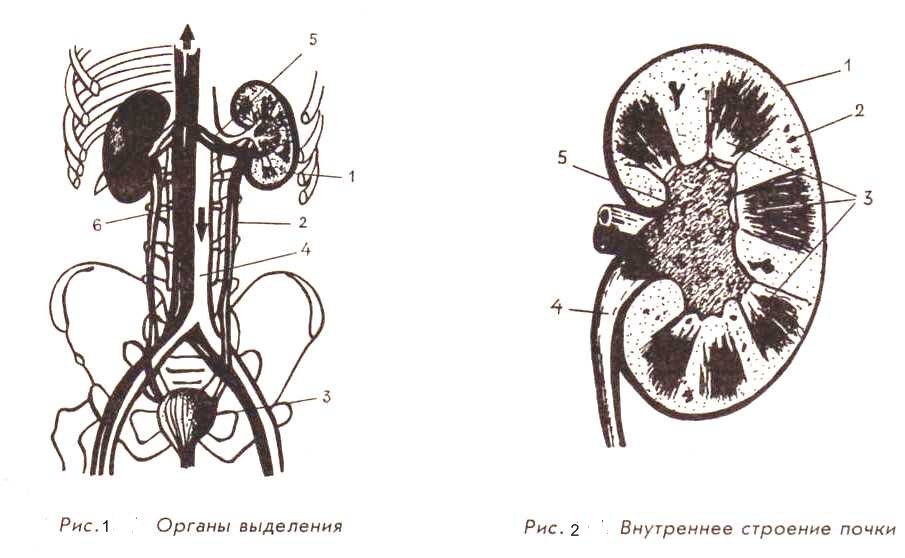 Вариант №21.	Под влиянием чего могут осуществляться дыхательные движения:а) сознания;                                   б) концентрации углекислого газа в крови: в) концентрации кислорода в крови; г) вегетативной нервной системы?2. Благодаря чему уменьшается объем грудной полости при спокойном выдохе:а) благодаря расслаблению вдыхательной мускулатуры и диафрагмы; б) благодаря расслаблению вдыхательной мускулатуры и сокращению выдыхательной; в) благодаря расслаблению диафрагмы?3.	Почему при увеличении объема полости грудной клетки во время вдоха увеличивается и объем легких:а) потому что легочная ткань эластична; б) благодаря отрицательному давлению в межплевральной полости; в) благодаря эластичности легочной ткани и отрицательному давлению в межплевральной полости; г) под действием атмосферного давления воздуха?4.	Благодаря чему кислород диффундирует из альвеол в капилляры: а) разнице концентрации;               б) разнице давления; в) свободномупространству; г) сквозным отверстиям?5.	Каков состав выдыхаемого воздуха:а) 21%) кислорода, 79% азота, 0,3% углекислого газа, немного водяных паров и инертных газов; б) 16% кислорода,79% азота, 0,4% углекислого газа, немного водяных паров и инертных газов; в) 16% кислорода, 79% азота, 4% углекислого газа, немного водяных паров и инертных газов; г) 4% кислорода, 79% азота, 16% углекислого газа, немного водяных паров и инертных газов?6. В каком из дыхательных органов находятся голосовые связки:  а) в трахее; б) в глотке; в) в гортани; г) в бронхах?7. В какой среде действуют ферменты сока поджелудочной железы: а) кислой, б) щелочной; в) нейтральной?8. Какие вещества расщепляет фермент слюны амилаза: а) белки; б) жиры; в) углеводы?9. Какая пищеварительная железа выполняет следующие функции: очищает кровь от вредных веществ, превращает глюкозу в гликоген, аммиак - в мочевину, создает щелочную среду в кишечнике:а) желудок; б) печень; в) поджелудочная железа; г) слюнная железа?10. Что вызывает у человека длительное отсутствие или недостаток в организме витамина Д:а) расстройство нервной деятельности; б) рахит; в) цингу; г) болезнь бери-бери?11. Каких витаминов не хватало в пище человека, если у него наблюдается расстройство деятельности нервной системы, отмечаются  судорожные сокращения мышц, паралич конечностей:а)А; б)В1; в)С;  г)Д?II.  Закончи предложения1. Третий слой кожи…………2. Чувствительная часть кожи…………………3. Придает коже эластичность………………4. Находятся во втором слое. …………………5. Вырабатывают жир, смягчают кожу. 6. Поддерживают постоянство температуры тела (терморегуляция)……………..III. «Рассмотри»1. Рассмотрите рисунок 1. Что на нем обозначено цифрами 1-6?2. Какие из изображенных органов относятся к мочевыделительной системе, а какие не? Ответ обоснуйте. Какое значение для организма человека имеет выделение мочи?3. Рассмотрите рисунок 2. Какие части почек обозначены  на нем  цифрами 1 – 5? В какой части почки расположены нефроны?Ответы: Тест «Проверь себя»Вариант №11-в; 2-а,б,г; 3-б; 4-б,в,г; 5-а; 6-в; 7б; 8а; 9в; 10в;11а.Вариант №21-а,б; 2-а; 3-в; 4-а; 5-в; 6-в; 7б; 8в; 9б; 10б; 11б.Закончи предложения:Вариант 1:1. Эпителиальная ткань2. Соединительная ткань3. Потовые железы, кровеносные сосуды, лимфатические сосуды.4. Эпителиальная ткань5. Подкожная клетчатка6. Потовые железы.Вариант 21. Подкожная клетчатка2. Рецепторы, нервные окончания3. Соединительная ткань4. Рецепторы, сальные железы, потовые железы, волосяные сумки, корни волос, кровеносные сосуды, нервные окончания, мышечная ткань, эпителиальная ткань, лимфатические сосуды, соединительная ткань.5.  Сальные железы6. Потовые железы, кровеносные сосуды.№ п/п          Название раздела      Количество часов     Количество часов     Количество часов     Количество часов     Количество часов№ п/п          Название раздела  По прим.програм. По раб.прогр.Лаборат.раб.Практ.рабКонтр.раб1Человек как биологический вид222 Происхождение человека223Краткая история развития знаний о строении и функциях организма человека114  Общий обзор строения и функций организма человека 4425 Координация и регуляция101221 6 Опора и движение  8837  Внутренняя среда организма34 8  Транспорт веществ 451119   Дыхание 55110   Пищеварение 55311 Обмен веществ и энергии  2312   Выделение 2213   Покровы тела34114   Размножение и развитие3315   Высшая нервная деятельность    Человек и его здоровье54621  Резервное время 7   Итого 63+768+2 резерв1124№  урока п/п№  урока п/пСроки проведенияНаименование темы урокаДомашнее заданиеПланируемый результатПланируемый результатПланируемый результатПланируемый результатЛабораторные, практические работыНабор методов и приемовНабор методов и приемовНабор методов и приемов№  урока п/п№  урока п/пСроки проведенияНаименование темы урокаДомашнее заданиеГОСОбразовательная программаОбразовательная программаТребования к уровню подготовки учащихсяЛабораторные, практические работыНабор методов и приемовНабор методов и приемовНабор методов и приемов112-7.09Место человека в системе органического мира c.5-8Место человека в системе органического мира. Человек как вид, его сходство с животными.Человек как часть живой природы, место человека в системе органического мира. Черты сходства человека и животных. Сходство и различия человека и человекообразных обезьян. Человек разумный.Человек как часть живой природы, место человека в системе органического мира. Черты сходства человека и животных. Сходство и различия человека и человекообразных обезьян. Человек разумный.Тема 1. Место человека в системе органического мира (2 ч) Знать: место человека в системе органического мира; черты сходства человека  с животными; факторы антропогенеза; сущность понятий «рудименты» и «атавизмы»; биосоциальную природу  человека.Уметь: работать с учебником; совершать мыслительные операции и оформлять  их результаты в устной и письменной форме; давать определения «атавизм», «рудимент», приводить примеры.1. Словарная работа2. «Ответь-ка!»3. Самостоятельная работа с текстом учебника и в тетради4. «Подумай и ответь!»5. Заполнение таблицы6. Тест «Выбери-ка!»1. Словарная работа2. «Ответь-ка!»3. Самостоятельная работа с текстом учебника и в тетради4. «Подумай и ответь!»5. Заполнение таблицы6. Тест «Выбери-ка!»1. Словарная работа2. «Ответь-ка!»3. Самостоятельная работа с текстом учебника и в тетради4. «Подумай и ответь!»5. Заполнение таблицы6. Тест «Выбери-ка!»222-7.09Особенности человека С.8-11Место человека в системе органического мира. Человек как вид, его сходство с животными.Человек как часть живой природы, место человека в системе органического мира. Черты сходства человека и животных. Сходство и различия человека и человекообразных обезьян. Человек разумный.Человек как часть живой природы, место человека в системе органического мира. Черты сходства человека и животных. Сходство и различия человека и человекообразных обезьян. Человек разумный. Знать: отличительные черты человека от животных; характерные для человека особенности.Уметь: анализировать, сравнивать, обобщать, оформлять результаты логических операций  в форме таблиц. 1. Фронтальный опрос2. Биологический диктант3. Заполнение таблицы4. Самостоятельная работа с текстом учебника и в тетради5. Анализ рисунков и таблиц 1. Фронтальный опрос2. Биологический диктант3. Заполнение таблицы4. Самостоятельная работа с текстом учебника и в тетради5. Анализ рисунков и таблиц 1. Фронтальный опрос2. Биологический диктант3. Заполнение таблицы4. Самостоятельная работа с текстом учебника и в тетради5. Анализ рисунков и таблиц339-14.09Происхождение человека. Этапы  его становления С.12-16Биологические и социальные факторы антропогенеза. Биологические и социальные факторы антропосоциогенеза. Этапы и факторы становления человека. Биологические и социальные факторы антропосоциогенеза. Этапы и факторы становления человека. Тема 2. Происхождение человека (2ч)Знать: этапы и эволюцию человека; основные черты древнего, древнейшего и ископаемого человека, человека современного типа.Уметь: объяснять причины совершенствования  строения и поведения человека в процессе эволюции; работать с дополнительной литературой; рисовать эволюционное древо. Объяснять:  причины совершенствования строения и поведения человека в процессе эволюции.1. Индивидуальный опрос по карточкам2. «Вспомним!?»3. Заполнение таблицы4. Сообщения учащихся5. Самостоятельная работа с текстом учебника и в тетради6. Анализ рисунков и таблиц1. Индивидуальный опрос по карточкам2. «Вспомним!?»3. Заполнение таблицы4. Сообщения учащихся5. Самостоятельная работа с текстом учебника и в тетради6. Анализ рисунков и таблиц1. Индивидуальный опрос по карточкам2. «Вспомним!?»3. Заполнение таблицы4. Сообщения учащихся5. Самостоятельная работа с текстом учебника и в тетради6. Анализ рисунков и таблиц449-14.09 Расы человека, их происхождение и единствоС.18-20  Человеческие расы, их родство. Социальная и природная среда, адаптация к ней человекаРасы человека, их происхождение и единство.Расы человека, их происхождение и единство.Знать: сущность понятия «раса»; виды рас и их характеристики; механизмы образования рас; единство человеческих рас.Уметь: самостоятельно работать с источниками знаний и извлекать из них нужную информацию; осуществлять мыслительные операции и оформлять результаты их в виде таблиц.Доказывать:  несостоятельность расизма. 1. Словарная работа 2. Письменная работа по вариантам3. Анализ рисунков и таблиц4. Заполнение таблицы5. самостоятельная работа с текстом учебника и в тетради1. Словарная работа 2. Письменная работа по вариантам3. Анализ рисунков и таблиц4. Заполнение таблицы5. самостоятельная работа с текстом учебника и в тетради1. Словарная работа 2. Письменная работа по вариантам3. Анализ рисунков и таблиц4. Заполнение таблицы5. самостоятельная работа с текстом учебника и в тетради5516-21.09 История развития знаний о строении и функциях организмаС.21  - 30Анатомия, физиология, гигиена. Великие анатомы, физиологи: Гиппократ, Клавдий Гален, Андреас Везалий. Развитие.Анатомия, физиология, гигиена. Великие анатомы, физиологи: Гиппократ, Клавдий Гален, Андреас Везалий. Развитие.Краткая история развития знаний о строении и функциях организма человека (1)Знать: краткую историю развития знаний о строении и функциях организма человека с древнейших времен и до наших дней; науки, изучающие  человека, методы исследования.Уметь: €работать с учебником, дополнительной литературой, извлекать из нее  нужную информацию; совершать мыслительные операции и оформлять их результаты в форме таблиц.Называть: ученых и показывать их значение для науки1. Словарная работа2. Составление схемы3. Анализ рисунков и таблиц4. Заполнение таблицы5. «Найди адресата»6. Тест «Верно – ли?»7. Сообщения учащихся1. Словарная работа2. Составление схемы3. Анализ рисунков и таблиц4. Заполнение таблицы5. «Найди адресата»6. Тест «Верно – ли?»7. Сообщения учащихся1. Словарная работа2. Составление схемы3. Анализ рисунков и таблиц4. Заполнение таблицы5. «Найди адресата»6. Тест «Верно – ли?»7. Сообщения учащихся6616-21.09Клеточное строение организма С. 31-33Особенности строения и жизнедеятельности клетокКлеточное строение организма. Клеточное строение организма. Тема 3. Общий обзор строения и функций организма человека (4ч)Знать: строение и функции клеточных организмов; химический состав клеток; жизнедеятельность и размножение  клеток; клеточное строение организма; строение животной клетки.Уметь: раскрывать особенности строения и функций отдельных частей органоидов клетки человека; работать со световым микроскопом; готовить микропрепараты; выделять главное, логически мыслить.Распознавать:   на рисунках, таблицах, муляжах, микропрепаратах  части и органоиды клетки.1. «Найди адресата»2. Анализ рисунков и таблиц3. Заполнение таблицы4. Выполнение лабораторной работы5. словарная работа6. «Выполни-ка!»7. Самостоятельная работа с текстом учебника и в тетради8. Тест «Правда – Ложь»1. «Найди адресата»2. Анализ рисунков и таблиц3. Заполнение таблицы4. Выполнение лабораторной работы5. словарная работа6. «Выполни-ка!»7. Самостоятельная работа с текстом учебника и в тетради8. Тест «Правда – Ложь»1. «Найди адресата»2. Анализ рисунков и таблиц3. Заполнение таблицы4. Выполнение лабораторной работы5. словарная работа6. «Выполни-ка!»7. Самостоятельная работа с текстом учебника и в тетради8. Тест «Правда – Ложь»7723-28.09Ткани и органы  С. 34 -39Особенности строения и жизнедеятельности тканей и органов Ткани: эпителиальные, соединительные, мышечные, нервная..Ткани: эпителиальные, соединительные, мышечные, нервная..Знать: сущность понятия «ткань» и «орган»; основные типы и виды тканей, их локализацию в организме человека; особенности строения органов, функционирование, расположение органов.Уметь: распознавать ткани и органы, ими образованные; самостоятельно работать с  учебником, микроскопом, микропрепаратами.Лабораторная работа № 1 «Ткани» 1. «Попробуй ответь!»2. Словарная работа3. Анализ рисунков и таблиц4. Заполнение таблицы5. «Подумай и ответь»6. Самостоятельная работа с текстом учебника и в тетради7. «Вспомним!» 1. «Попробуй ответь!»2. Словарная работа3. Анализ рисунков и таблиц4. Заполнение таблицы5. «Подумай и ответь»6. Самостоятельная работа с текстом учебника и в тетради7. «Вспомним!» 1. «Попробуй ответь!»2. Словарная работа3. Анализ рисунков и таблиц4. Заполнение таблицы5. «Подумай и ответь»6. Самостоятельная работа с текстом учебника и в тетради7. «Вспомним!»8,98,923-28.0930.09-5.10Органы, системы органов. Организм.  С. 40 -43 Особенности строения и жизнедеятельности органов, систем органов человекаОрганы человеческого организма. Системы органов. Взаимосвязь органов и систем органов как основа гомеостазаОрганы человеческого организма. Системы органов. Взаимосвязь органов и систем органов как основа гомеостаза Знать: сущность понятий «система органов», «организм»; функции основных физиологических систем и органов, их образующих; функционирование органов, систем, аппаратов организма как единого целого.Уметь: самостоятельно работать с учебником и другими источниками знаний, извлекая из них нужную информацию; логически мыслить и оформлять результаты мыслительных операций в письменной или устной форме.Называть: органы, входящие в  определенные системы,   их функции.Лаб.раб.2:»Распознавание на таблицах органов и систем органов»1. Индивидуальный опрос2. Словарная работа3. Заполнение таблицы4. Анализ рисунков и таблиц5. «Побеседуем?!»6. Самостоятельная работа с учебником и в тетради7. «Знаешь – ответь»1. Индивидуальный опрос2. Словарная работа3. Заполнение таблицы4. Анализ рисунков и таблиц5. «Побеседуем?!»6. Самостоятельная работа с учебником и в тетради7. «Знаешь – ответь»1. Индивидуальный опрос2. Словарная работа3. Заполнение таблицы4. Анализ рисунков и таблиц5. «Побеседуем?!»6. Самостоятельная работа с учебником и в тетради7. «Знаешь – ответь»101030.09-5.10Гуморальная регуляция. Эндокринный аппарат человека, его особенности  С.46- 52Нервно – гуморальная регуляция процессов жизнедеятельности организма как основа  его целостности, связи со средой Гуморальная регуляция. Железы внутренней секреции.Гуморальная регуляция. Железы внутренней секреции.Тема 5. Координация и регуляция (12ч) Знать: сущность гуморальной регуляции; железы, образующие эндокринный аппарат; особенности работы желез внутренней секреции; чем железы внутренней секреции отличаются от желез внешней секреции; роль гормонов в жизнедеятельности человека.Уметь: работать с различными источниками знаний, извлекая из них нужную информацию; логически мыслить и оформлять результаты логических операций в устной и письменной форме.1. Индивидуальный опрос2. Самостоятельная работа с текстом учебника и в тетради3. «Знаешь – ответь»4. Заполнение таблицы5. Тест «Верно – ли?»       1. Индивидуальный опрос2. Самостоятельная работа с текстом учебника и в тетради3. «Знаешь – ответь»4. Заполнение таблицы5. Тест «Верно – ли?»       1. Индивидуальный опрос2. Самостоятельная работа с текстом учебника и в тетради3. «Знаешь – ответь»4. Заполнение таблицы5. Тест «Верно – ли?»       11117-12.10Роль гормонов в обменных процессах. Нервно-гуморальная регуляция, ее нарушенияС.46-52 Нервно-гуморальная регуляция процессов жизнедеятельности организма как основа его целостности, связи со средойГормоны и их роль в обменных процессах. Нервно-гуморальная регуляция.Гормоны и их роль в обменных процессах. Нервно-гуморальная регуляция.Знать: что такое «гормоны», «нервно-гуморальная регуляция»; характерные особенности гормонов, их роль в обменных процессах; нарушения нервно-гуморальной регуляции, их признаки и профилактику.Уметь: работать с дополнительной литературой, извлекать из нее нужную информацию; составлять небольшие сообщения, свободно излагать их содержание и формулировать вопросы; логически мыслить и четко отвечать на  поставленные вопросы.Называть: основные гормоны, вырабатываемые  железами внутренней секреции их значение; отличительные черты желез внутренней секреции от желез внешней и смешанной секреции. 1. «Рассмотри и подпиши»2. «Знаешь – ответь»3. Сообщения учащихся4. «Ответь-ка»5. Самостоятельная работа с текстом учебника и в тетради 1. «Рассмотри и подпиши»2. «Знаешь – ответь»3. Сообщения учащихся4. «Ответь-ка»5. Самостоятельная работа с текстом учебника и в тетради 1. «Рассмотри и подпиши»2. «Знаешь – ответь»3. Сообщения учащихся4. «Ответь-ка»5. Самостоятельная работа с текстом учебника и в тетради12127-12.10Обобщение по темам: «Общий обзор организма человека», «Гуморальная регуляция, эндокринный аппарат человека, его особенности» Знать: науки, изучающие организм человека; особенности строения органов и систем, функционирования, расположение органов.Уметь: выполнять тестовые задания1. Тест «Умники»2. «Знаешь – ответь»1. Тест «Умники»2. «Знаешь – ответь»1. Тест «Умники»2. «Знаешь – ответь»131314-19.10Нервная регуляция. Строение и значение нервной системы С.54 - 57  Нервно-гуморальная регуляция процессов жизнедеятельности организма как основа его целостности, связи со средойНервная регуляция. Значение нервной системы. Центральная и периферическая нервные системы. Вегетативная и соматическая части нервной системы. Рефлекс; проведение нервного импульса.Нервная регуляция. Значение нервной системы. Центральная и периферическая нервные системы. Вегетативная и соматическая части нервной системы. Рефлекс; проведение нервного импульса.Знать: строение и классификацию нервной системы; строение нервной ткани, нейрона, серого и белого вещества, нервов, нервных узлов; сущность понятий «рефлекс», «рефлекторная дуга», их классификацию.Уметь: самостоятельно работатьс текстом учебника, извлекать из него нужную информацию; логически мыслить и оформлять результаты мыслительных операций в устной и письменной форме.Сравнивать: строение нервной ткани с другими видами тканей; давать основные определения.1. «Найди адресата»2. Самостоятельная работа с текстом учебника и в тетради3. «Знаешь – ответь»4. Составление схем5. «Вспомним?!»6. «Нарисуй-ка!»7. Сообщения учащихся8. Анализ рисунков и таблиц9. Работа с опорными конспектами 1. «Найди адресата»2. Самостоятельная работа с текстом учебника и в тетради3. «Знаешь – ответь»4. Составление схем5. «Вспомним?!»6. «Нарисуй-ка!»7. Сообщения учащихся8. Анализ рисунков и таблиц9. Работа с опорными конспектами 1. «Найди адресата»2. Самостоятельная работа с текстом учебника и в тетради3. «Знаешь – ответь»4. Составление схем5. «Вспомним?!»6. «Нарисуй-ка!»7. Сообщения учащихся8. Анализ рисунков и таблиц9. Работа с опорными конспектами 141414-19.10 Спинной мозгС.60-62  Нервно-гуморальная регуляция процессов жизнедеятельности организма как основа его целостности, связи со средойСтроение и функции спинного мозга. Строение и функции спинного мозга.  Знать: место спинного мозга в организме человека, форму, длину и массу; внешнее и внутреннее строение, функции.Уметь: работать с текстом учебника; логически мыслить.Объяснять: строение спинного мозга и называть его функции.Лабораторная работа № 3«Безусловный рефлекс человека»1. «Найди адресата»2. «Ответь-ка»3. Сообщения учащихся4. Самостоятельная работа с текстом учебника и в тетради5. Анализ рисунков и таблиц6. Тест «Верно-ли?»7. «Подумай и ответь»8. «Рассмотри»1. «Найди адресата»2. «Ответь-ка»3. Сообщения учащихся4. Самостоятельная работа с текстом учебника и в тетради5. Анализ рисунков и таблиц6. Тест «Верно-ли?»7. «Подумай и ответь»8. «Рассмотри»1. «Найди адресата»2. «Ответь-ка»3. Сообщения учащихся4. Самостоятельная работа с текстом учебника и в тетради5. Анализ рисунков и таблиц6. Тест «Верно-ли?»7. «Подумай и ответь»8. «Рассмотри»151521-26.10 Строение и функции головного мозга С.63-68 Нервно-гуморальная регуляция процессов жизнедеятельности организма как основа его целостности, связи со средойСтроение и функцииотделов головного мозга. Большие полушария головного мозга. Кора больших полушарий. Значение коры больших полушарий и ее связи с другими отделами мозга.Строение и функцииотделов головного мозга. Большие полушария головного мозга. Кора больших полушарий. Значение коры больших полушарий и ее связи с другими отделами мозга. Знать: строение основных отделов головного мозга, выполняемые ими функции; особенности  микроскопического строения мозга.Уметь: сравнивать строение и функции больших полушарий головного мозга человека и животных; рисовать рефлекторные дуги безусловных и условных рефлексов1. Фронтальный опрос2. Самостоятельная работа с текстом учебника и в тетради3. «Знаешь – ответь»4. Заполнение таблицы5. Составление конспекта1. Фронтальный опрос2. Самостоятельная работа с текстом учебника и в тетради3. «Знаешь – ответь»4. Заполнение таблицы5. Составление конспекта1. Фронтальный опрос2. Самостоятельная работа с текстом учебника и в тетради3. «Знаешь – ответь»4. Заполнение таблицы5. Составление конспекта161621-26.10 Полушария большого мозга С.70-75 Нервно-гуморальная регуляция процессов жизнедеятельности организма как основа его целостности, связи со средойСтроение и функцииотделов головного мозга. Большие полушария головного мозга. Кора больших полушарий. Значение коры больших полушарий и ее связи с другими отделами мозга.Строение и функцииотделов головного мозга. Большие полушария головного мозга. Кора больших полушарий. Значение коры больших полушарий и ее связи с другими отделами мозга. Знать: особенности строения полушарий большого мозга; функции долей и зон коры полушарий.Уметь: сравнивать строение и функции больших полушарий человека и животных; рисовать  рефлекторные  дуги безусловных рефлексов1. «Рассмотри»2. Тест «Верно-ли?»3. Тест «Проверь себя»4. «Ответь-ка»5. Самостоятельная работа с текстом учебника и в тетради6. «Подумай и ответь»7. Заполнение таблицы8. «Зарисуй»9. работа в группах10. Выполнение лаборатор12ых работ1. «Рассмотри»2. Тест «Верно-ли?»3. Тест «Проверь себя»4. «Ответь-ка»5. Самостоятельная работа с текстом учебника и в тетради6. «Подумай и ответь»7. Заполнение таблицы8. «Зарисуй»9. работа в группах10. Выполнение лаборатор12ых работ1. «Рассмотри»2. Тест «Верно-ли?»3. Тест «Проверь себя»4. «Ответь-ка»5. Самостоятельная работа с текстом учебника и в тетради6. «Подумай и ответь»7. Заполнение таблицы8. «Зарисуй»9. работа в группах10. Выполнение лаборатор12ых работ171728-31.10 Анализаторы (органы чувств), их строение и функции. Зрительный анализатор.Лаб.раб.№4 »Изучение изменения размера зрачка» С.76- 83 Гигиена органов чувствОрганы чувств (анализаторы), их строение, функции. Строение, функции и гигиена органов зрения. Гигиена органов чувствОрганы чувств (анализаторы), их строение, функции. Строение, функции и гигиена органов зрения. Гигиена органов чувств Знать: что такое анализатор; особенности строения анализатора на примере зрительного; строение и функции глаза, его частей; особенности восприятия глазами окружающего мира; гигиену зрения.Уметь: выделять главное, сравнивать, самостоятельно работать с дополнительной литературой и текстом учебника.Называть: составные части зрительного анализатора, их строение и функции. 1. Тест «Проверь себя»2. «Ответь-ка»3. Сообщение учащихся4. Самостоятельная работа с текстом учебника и в тетради5. «Подумай и ответь»6. Анализ рисунков и таблиц7. заполнение таблицы8. Словарная работа9. Тест «Выбери-ка»10. «Рассмотри»11. Работа с опорным конспектом 1. Тест «Проверь себя»2. «Ответь-ка»3. Сообщение учащихся4. Самостоятельная работа с текстом учебника и в тетради5. «Подумай и ответь»6. Анализ рисунков и таблиц7. заполнение таблицы8. Словарная работа9. Тест «Выбери-ка»10. «Рассмотри»11. Работа с опорным конспектом 1. Тест «Проверь себя»2. «Ответь-ка»3. Сообщение учащихся4. Самостоятельная работа с текстом учебника и в тетради5. «Подумай и ответь»6. Анализ рисунков и таблиц7. заполнение таблицы8. Словарная работа9. Тест «Выбери-ка»10. «Рассмотри»11. Работа с опорным конспектом181828-31.10 Анализаторы слуха и равновесия С. 84-90 Гигиена органов чувствСтроение и функции органов слуха. Предупреждение нарушений слуха. Гигиена органов чувствСтроение и функции органов слуха. Предупреждение нарушений слуха. Гигиена органов чувств Знать: строение и функции анализаторов слуха и равновесия; гигиену органа слуха.Уметь: показывать связующую роль анализаторов между организмом и внешней средой; работать с текстом и рисунками учебника, опорными схемами; разъяснять правила гигиены слуха, равновесии; воспитывать полезные привычки по соблюдению правил гигиены; логически мыслить.Называть: составные части слухового анализатора, их строение и функции1. Индивидуальный опрос по карточкам2. «Найди адресата»3. Сообщения учащихся4. «Ответь-ка»5. Самостоятельная работа с текстом учебника и в тетради6. Заполнение таблицы7. «Подумай и ответь»8. Работа в группах9. Анализ рисунков, таблиц, опорных конспектов1. Индивидуальный опрос по карточкам2. «Найди адресата»3. Сообщения учащихся4. «Ответь-ка»5. Самостоятельная работа с текстом учебника и в тетради6. Заполнение таблицы7. «Подумай и ответь»8. Работа в группах9. Анализ рисунков, таблиц, опорных конспектов1. Индивидуальный опрос по карточкам2. «Найди адресата»3. Сообщения учащихся4. «Ответь-ка»5. Самостоятельная работа с текстом учебника и в тетради6. Заполнение таблицы7. «Подумай и ответь»8. Работа в группах9. Анализ рисунков, таблиц, опорных конспектов191911-16.11Кожно – мышечная чувствительность. Обоняние. Вкус. С.91-99 Гигиена органов чувствОрганы чувств (анализаторы), их строение, функции. Органы осязания, вкуса, обоняния. Гигиена органов чувствОрганы чувств (анализаторы), их строение, функции. Органы осязания, вкуса, обоняния. Гигиена органов чувствЗнать: различные виды анализаторов, их локализацию в организме, строение и функции.Уметь: самостоятельно работать с учебником, логически мыслить и оформлять  результаты мыслительной деятельности в устной и письменной форме; объяснять их значение для человека. 1. Индивидуальный опрос по карточкам2. работа в группах3. «Подумай и ответь»4. Самостоятельная работа с текстом учебника и в тетради5. Анализ рисунков и таблиц 1. Индивидуальный опрос по карточкам2. работа в группах3. «Подумай и ответь»4. Самостоятельная работа с текстом учебника и в тетради5. Анализ рисунков и таблиц 1. Индивидуальный опрос по карточкам2. работа в группах3. «Подумай и ответь»4. Самостоятельная работа с текстом учебника и в тетради5. Анализ рисунков и таблиц202011-16.11Чувствительность анализаторов. Взаимодействие анализаторов, их взаимозаменяемость Органы чувств (анализаторы), их строение и функции Органы чувств (анализаторы), их строение и функции Знать: взаимодействие и взаимозаменяемость анализаторов; роль нервной системы  в приспособлении организма человека к условиям среды и быстром реагировании на их изменения.Уметь: внимательно слушать и слышать; совершать основные логические операции.Сравнивать: строение  анализаторов.Объяснять: значение анализаторов в жизни человека.1. Тест «Правда – Ложь»2. Сообщения учащихся3. Самостоятельная работа с текстом учебника и в тетради4. Анализ рисунков и таблиц5. «Выполни – ка»1. Тест «Правда – Ложь»2. Сообщения учащихся3. Самостоятельная работа с текстом учебника и в тетради4. Анализ рисунков и таблиц5. «Выполни – ка»1. Тест «Правда – Ложь»2. Сообщения учащихся3. Самостоятельная работа с текстом учебника и в тетради4. Анализ рисунков и таблиц5. «Выполни – ка»212118-23.11 Контроль знаний № 1 по темам: «Нервная регуляция. Строение и значение нервной системы». «Анализаторы»222218-23.11Аппарат опоры и движения, его функции. Скелет человека, его значение и строение.  С. 100-102, 108-115Скелет человека, его отделы: осевой скелет, скелеты поясов конечностей. Особенности скелета человека, связанные с трудовой деятельностью и прямохождением. Скелет человека, его отделы: осевой скелет, скелеты поясов конечностей. Особенности скелета человека, связанные с трудовой деятельностью и прямохождением. Тема 6. Опора и движение (8ч)Знать: значение аппарата опоры и движения; строение и функции скелета человека.Уметь: самостоятельно работать с текстом и рисунками учебника.Распознавать: части опорно – двигательного аппарата.Показывать: на своем теле, модели, скелете основные кости скелете1. Словарная работа2. Анализ рисунков, таблиц, опорных конспектов3. Индивидуальный опрос4. Самостоятельная работа с текстом учебника и в тетради5. «Знаешь – ответь»6. Заполнение таблицы7. Тест «Правда – Ложь»1. Словарная работа2. Анализ рисунков, таблиц, опорных конспектов3. Индивидуальный опрос4. Самостоятельная работа с текстом учебника и в тетради5. «Знаешь – ответь»6. Заполнение таблицы7. Тест «Правда – Ложь»1. Словарная работа2. Анализ рисунков, таблиц, опорных конспектов3. Индивидуальный опрос4. Самостоятельная работа с текстом учебника и в тетради5. «Знаешь – ответь»6. Заполнение таблицы7. Тест «Правда – Ложь»232325-30.11 Строение, свойства костей, типы их  соединения  С. 102 - 106Состав и строение костей: трубчатые и губчатые кости. Рост костей. Возрастные изменения в строении костей. Типы соединения костей. Состав и строение костей: трубчатые и губчатые кости. Рост костей. Возрастные изменения в строении костей. Типы соединения костей.  Знать: виды костей; строение и химический состав костей; типы соединения костей.Уметь: самостоятельно работать с тестом учебника; анализировать изученный текст, сравнивать, обобщать, абстрагировать и оформлять в письменной и устной форме результаты логических операций.Характеризовать: типы соединения костей, приводить примеры.Лабораторная работа № 5 «Свойства декальцинированной и прокаленной костей. Химический состав кости. Микроскопическое исследование костной ткани»1. «Ответь-ка!»2. Индивидуальный опрос по карточкам3. Составление схемы4. Самостоятельная работа с текстом учебника и в тетради5. «Знаешь – ответь»6. Анализ рисунков, таблиц, опорных конспектов7. Тест «Верно – ли?»8. Словарная работа9. Выполнение лабораторной работы1. «Ответь-ка!»2. Индивидуальный опрос по карточкам3. Составление схемы4. Самостоятельная работа с текстом учебника и в тетради5. «Знаешь – ответь»6. Анализ рисунков, таблиц, опорных конспектов7. Тест «Верно – ли?»8. Словарная работа9. Выполнение лабораторной работы1. «Ответь-ка!»2. Индивидуальный опрос по карточкам3. Составление схемы4. Самостоятельная работа с текстом учебника и в тетради5. «Знаешь – ответь»6. Анализ рисунков, таблиц, опорных конспектов7. Тест «Верно – ли?»8. Словарная работа9. Выполнение лабораторной работы242425-30.11 Первая помощь при растяжении связок, вывихах суставов, переломах костей С. 255-259 Профилактика заболеваний и травматизма. Приемы оказания первой  помощи.Заболевания опорно-двигательной системы и их профилактика.Заболевания опорно-двигательной системы и их профилактика. Знать: виды травм скелета, их признаки; последовательность  действий при оказании первой помощи.Уметь: оказывать первую доврачебную помощь при ушибах, растяжениях связок, вывихах суставов, переломах костей.1. «Подумайте»2. «Рассмотрите»3. Индивидуальный опрос по карточкам4. Заполнение таблицы5. Заполни пропуски6. Самостоятельная работа с учебником и в тетради1. «Подумайте»2. «Рассмотрите»3. Индивидуальный опрос по карточкам4. Заполнение таблицы5. Заполни пропуски6. Самостоятельная работа с учебником и в тетради1. «Подумайте»2. «Рассмотрите»3. Индивидуальный опрос по карточкам4. Заполнение таблицы5. Заполни пропуски6. Самостоятельная работа с учебником и в тетради25252-7.12 Мышцы, их строение  и функции С. 116 - 121Мышечная система. Строение и развитие мышц. Основные группы мышц, их функции.Мышечная система. Строение и развитие мышц. Основные группы мышц, их функции. Знать: особенности строения и свойства мышечной ткани; особенности строения и функции скелетных мышц; основные группы мышц и их предназначение.Уметь: самостоятельно работать с учебником, логически мыслить и оформлять  результаты мыслительной деятельности в устной и письменной форме; определять местонахождение основных мышц.Лабораторная работа № 6 «Определение при внешнем осмотре местоположения отдельных костей и мышц. Определение функций костей, мышц и  суставов1. «Ответь-ка»2. Биологический диктант3. Словарная работа4. Анализ рисунков, таблиц, опорных конспектов5. Самостоятельная работа с текстом учебника и в тетради6. «Знаешь – ответь»7. Заполнение таблицы8. работа в группах9. «Выполни-ка»1. «Ответь-ка»2. Биологический диктант3. Словарная работа4. Анализ рисунков, таблиц, опорных конспектов5. Самостоятельная работа с текстом учебника и в тетради6. «Знаешь – ответь»7. Заполнение таблицы8. работа в группах9. «Выполни-ка»1. «Ответь-ка»2. Биологический диктант3. Словарная работа4. Анализ рисунков, таблиц, опорных конспектов5. Самостоятельная работа с текстом учебника и в тетради6. «Знаешь – ответь»7. Заполнение таблицы8. работа в группах9. «Выполни-ка»26262-7.12Работа мышц  С. 122-126 Работа мышц; статическая и динамическая нагрузка. Роль нервной системы в регуляции работы мышц. Утомление мышц, роль активного отдыха в восстановлении активности мышечной ткани. Работа мышц; статическая и динамическая нагрузка. Роль нервной системы в регуляции работы мышц. Утомление мышц, роль активного отдыха в восстановлении активности мышечной ткани. Знать: условия функционирования мышц; что такое система, управляющая сокращением мышц; условия, повышающие работоспособность мышц.Уметь: самостоятельно работать с текстом учебника; совершать мыслительные операции и оформлять их результаты в  устной и письменной форме.Давать определения «статистическая» и «динамическая» работа, сравнивать их между собой. 1. Тест «Проверь себя»2. «Подумай – ка!»3. Анализ рисунков и таблиц4. Самостоятельная работа с текстом учебника и в тетради5. «Знаешь – ответь»6. Работа в группах7. Заполнение таблицы8. Тест «Верно-ли?»9.Словарная работа  1. Тест «Проверь себя»2. «Подумай – ка!»3. Анализ рисунков и таблиц4. Самостоятельная работа с текстом учебника и в тетради5. «Знаешь – ответь»6. Работа в группах7. Заполнение таблицы8. Тест «Верно-ли?»9.Словарная работа  1. Тест «Проверь себя»2. «Подумай – ка!»3. Анализ рисунков и таблиц4. Самостоятельная работа с текстом учебника и в тетради5. «Знаешь – ответь»6. Работа в группах7. Заполнение таблицы8. Тест «Верно-ли?»9.Словарная работа 27,2827,289-14.12 Значение физических упражнений для формирования аппарата опоры и движенияЗначение физической культуры и режима труда в правильном формировании опорно-двигательной системы.Значение физической культуры и режима труда в правильном формировании опорно-двигательной системы. Знать: условия развития костей и мышц; причины  возникновения и искривления позвоночника, плоскостопия.Уметь: внимательно слушать и слышать устную речь; коротко записывать суть излагаемого; логически мыслить.Анализировать полученные данные.Называть меры профилактики заболеваний опорно-двигательного аппарата. Лаб.раб. №7: «Измерение массы и роста своего организма»1. Письменная работа по вариантам2. Сообщения учащихся3. «Подумай и ответь»4. Составление опорного  конспекта1. Письменная работа по вариантам2. Сообщения учащихся3. «Подумай и ответь»4. Составление опорного  конспекта1. Письменная работа по вариантам2. Сообщения учащихся3. «Подумай и ответь»4. Составление опорного  конспекта292916-21.12Взаимосвязь строения и функций опорно – двигательного аппарата. Роль двигательной активности в развитии аппарата опоры и движения человека.  Знать: связи строения и функций скелета  и мышц; о чертах сходства и различия в аппарате  опоры и движения человека и млекопитающих животных; значение мышечной активности, физического труда и занятий спортом для формирования и развития организма.Уметь: работать с тестовыми заданиями; давать ответы на вопросы с опорой на таблицы.Находить: сходство в строении скелета и мышц человека и млекопитающих животных как доказательство их общего происхождения. 1. Письменная работа по вариантам2. Фронтальный опрос3. Сообщения учащихся4. «Знаешь – ответь» 1. Письменная работа по вариантам2. Фронтальный опрос3. Сообщения учащихся4. «Знаешь – ответь» 1. Письменная работа по вариантам2. Фронтальный опрос3. Сообщения учащихся4. «Знаешь – ответь»303016-21.12Внутренняя среда организма,  С. 128 - 135 Значение постоянства внутренней среды организмаПонятие «внутренняя среда». Тканевая жидкость.Понятие «внутренняя среда». Тканевая жидкость.Тема 7. Внутренняя среда (4ч)Знать: состав внутренней среды организма; особенности и значение  тканевой жидкости, крови, лимфы.Уметь: самостоятельно работать с учебником; логически мыслить и оформлять результаты мыслительных операций в устной и письменной форме1. Биологический диктант2.. Составление схем3. Самостоятельная работа с текстом учебника  и в тетради4. Анализ рисунков, таблиц, опорного конспекта5. Составление таблицы6. Словарная работа1. Биологический диктант2.. Составление схем3. Самостоятельная работа с текстом учебника  и в тетради4. Анализ рисунков, таблиц, опорного конспекта5. Составление таблицы6. Словарная работа1. Биологический диктант2.. Составление схем3. Самостоятельная работа с текстом учебника  и в тетради4. Анализ рисунков, таблиц, опорного конспекта5. Составление таблицы6. Словарная работа313123-28.12 Плазма крови, ее состав. Форменные элементы крови (эритроциты, лейкоциты, тромбоциты), их строение и функции С. 128 - 135 Значение  постоянства внутренней среды организмаКровь, ее состав и значение в обеспечении жизнедеятельности организма. Клеточные элементы крови: эритроциты, лейкоциты, тромбоциты. Плазма крови.Кровь, ее состав и значение в обеспечении жизнедеятельности организма. Клеточные элементы крови: эритроциты, лейкоциты, тромбоциты. Плазма крови.Знать: состав, строение, продолжительность жизни, место образования и значение плазмы и форменных элементов крови.Уметь: самостоятельно работать с текстом учебника, извлекать из него нужную информацию; логически мыслить и оформлять  результаты логических операций в письменной и устной форме.Сравнивать: между собой эритроциты, тромбоциты и лейкоциты.Лабораторная работа № 8 «Микроскопическое строение крови человека и лягушки»1. «Найди адресата»2. «Ответь-ка»3. Самостоятельная работа с текстом учебника и в тетради4. «Подумай и ответ»5. Заполнение таблицы6. Сообщения учащихся7. Работа в группах1. «Найди адресата»2. «Ответь-ка»3. Самостоятельная работа с текстом учебника и в тетради4. «Подумай и ответ»5. Заполнение таблицы6. Сообщения учащихся7. Работа в группах1. «Найди адресата»2. «Ответь-ка»3. Самостоятельная работа с текстом учебника и в тетради4. «Подумай и ответ»5. Заполнение таблицы6. Сообщения учащихся7. Работа в группах323223-28.12 Иммунитет  С. 136-137 Иммунитет Иммунитет. Инфекционные заболевания. Предупредительные прививкиИммунитет. Инфекционные заболевания. Предупредительные прививки Знать: что такое иммунитет, виды иммунитета, инфекционные заболевания, лечебные сыворотка и вакцина, предупредительные прививки, аллергия.Уметь: самостоятельно работать с текстом учебника, извлекать из него нужную информацию; логически мыслить и оформлять  результаты логических операций в письменной и устной форме.Сравнивать: между собой  типы иммунитета.Давать определения: «иммунитет», «вакцина», «сыворотка»1.Письменная работа по вариантам2. Словарная работа3. Сообщения учащихся4. Составление схемы5. «Подумай и ответь»6. Решение биологических задач7. Тест «Верно – ли?2 1.Письменная работа по вариантам2. Словарная работа3. Сообщения учащихся4. Составление схемы5. «Подумай и ответь»6. Решение биологических задач7. Тест «Верно – ли?2 1.Письменная работа по вариантам2. Словарная работа3. Сообщения учащихся4. Составление схемы5. «Подумай и ответь»6. Решение биологических задач7. Тест «Верно – ли?2 333313-18.01 Группы крови. Переливание крови. Донорство. Резус - фактор С. 137 - 142 Профилактика ВИЧ – инфекции и заболевания СПИДомСвертывание крови. Группы крови.Переливание крови. ДонорствоСвертывание крови. Группы крови.Переливание крови. Донорство Знать: группы крови, их отличительные признаки; совместимость крови по группам; значение переливания крови, роль доноров в сохранении жизни и здоровья людей.Уметь: самостоятельно работать с текстом  учебника; логически мыслить и оформлять результаты мыслительных операций  в письменной и устной форме.Составлять: механизм агглютинации, значение донорства и переливания крови для сохранения жизни1. Решение биологических задач2. Индивидуальный опрос по карточкам3. Сообщения учащихся4. Анализ рисунков, таблиц, опорных конспектов5. Тест «Проверь себя»1. Решение биологических задач2. Индивидуальный опрос по карточкам3. Сообщения учащихся4. Анализ рисунков, таблиц, опорных конспектов5. Тест «Проверь себя»1. Решение биологических задач2. Индивидуальный опрос по карточкам3. Сообщения учащихся4. Анализ рисунков, таблиц, опорных конспектов5. Тест «Проверь себя»343413-18.01Движение крови и лимфы в организме. Органы кровообращенияС. 144 - 148Сердце, его строение и регуляция деятельности; большой и малый круги кровообращения. Лимфообращение. Движение крови по сосудам. Кровяное давление. Сердце, его строение и регуляция деятельности; большой и малый круги кровообращения. Лимфообращение. Движение крови по сосудам. Кровяное давление. Тема 8. Транспорт веществ (5ч)Знать: строение и функции крови; как происходит движение крови в организме,  и каково значение этого процесса; особенности строения органов кровообращения.Уметь: работать с текстом и рисунками учебника; подсчитывать пульс; измерять кровяное давление.Называть: органы кровообращения и их функции.Показывать: путь крови по большому и малому кругам кровообращения.1. «Ответь-ка»2. Индивидуальный опрос по карточкам3. «Вспомним?!»4. Самостоятельная работа с учебником и в тетради5. Заполни таблицу6. Анализ рисунков, таблиц, опорных конспектов7. Работа в группах1. «Ответь-ка»2. Индивидуальный опрос по карточкам3. «Вспомним?!»4. Самостоятельная работа с учебником и в тетради5. Заполни таблицу6. Анализ рисунков, таблиц, опорных конспектов7. Работа в группах1. «Ответь-ка»2. Индивидуальный опрос по карточкам3. «Вспомним?!»4. Самостоятельная работа с учебником и в тетради5. Заполни таблицу6. Анализ рисунков, таблиц, опорных конспектов7. Работа в группах353520-25.01 Работа сердца С. 149-153Сердце, его строение и регуляция деятельности; большой и малый круги кровообращения. Лимфообращение. Движение крови по сосудам. Кровяное давление. Сердце, его строение и регуляция деятельности; большой и малый круги кровообращения. Лимфообращение. Движение крови по сосудам. Кровяное давление.  Знать: причины неутомляемостисердца; стадии сердечного цикла и их характеристики; особенности  регуляции работы сердца: автоматизм, нервную и гуморальную регуляцииУметь: самостоятельно работать с текстом  учебника; логически мыслить и оформлять результаты мыслительных операций  в письменной и устной форме.1. Терминологический диктант2. Работа по карточкам3. Самостоятельная работа с текстом учебника и в тетради4. «Подумай и ответь»5. Словарная работа6. Тест «Правда – Ложь»7. «Рассмотри!"1. Терминологический диктант2. Работа по карточкам3. Самостоятельная работа с текстом учебника и в тетради4. «Подумай и ответь»5. Словарная работа6. Тест «Правда – Ложь»7. «Рассмотри!"1. Терминологический диктант2. Работа по карточкам3. Самостоятельная работа с текстом учебника и в тетради4. «Подумай и ответь»5. Словарная работа6. Тест «Правда – Ложь»7. «Рассмотри!"363620-25.01 Движение крови и лимфы по сосудамС. 153-157Сердце, его строение и регуляция деятельности; большой и малый круги кровообращения. Лимфообращение. Движение крови по сосудам. Кровяное давление. Сердце, его строение и регуляция деятельности; большой и малый круги кровообращения. Лимфообращение. Движение крови по сосудам. Кровяное давление.  Знать: что такое кровяное давление; в каких пределах кровеносной системы оно наибольшее, а где наименьшее; причины изменения кровяного давления и движения крови по  организму; что  такое пульс; скорость движения крови в разных отделах кровеносной системы; особенности движения крови по венам; особенности работы лимфатической системы.Уметь: подсчитывать пульс; измерять артериальное давление; самостоятельно работать с текстом  и рисунками учебника; логически мыслить: абстрагировать, сравнивать, анализировать, обобщать и делать выводы.Практическая работа № 1«Подсчет пульса в разных условиях»1. Биологический диктант2. Самостоятельная работа с текстом учебника и в тетради3. Словарная работа4. «Подумай и ответь»5. Тест «Правда – Ложь»1. Биологический диктант2. Самостоятельная работа с текстом учебника и в тетради3. Словарная работа4. «Подумай и ответь»5. Тест «Правда – Ложь»1. Биологический диктант2. Самостоятельная работа с текстом учебника и в тетради3. Словарная работа4. «Подумай и ответь»5. Тест «Правда – Ложь»373727.01-1.02Заболевания сердечно – сосудистой системы, их предупреждение. Первая помощь при кровотечениях Приемы оказания первой помощи. Вредные привычки, их влияние на организмЗаболевания органов кровообращения, их предупреждение.Заболевания органов кровообращения, их предупреждение. Знать: о вредном влиянии никотина и алкоголя на сердечно – сосудистую систему; роль тренировки сердца и сосудов для сохранения здоровья и профилактики  сердечно – сосудистых заболеваний.Уметь: распознавать виды кровотечений; оказывать первую помощь при повреждении сосудов; логически мыслить (абстрагировать, сравнивать, анализировать, выделять главное, обобщать и делать выводы); оформлять результаты мыслительных операций в устной и письменной форме; слушать и делать краткие записи в тетрадь   1. «Ответь-ка»2. «Знаешь – ответь»3. Сообщения учащихся4. Самостоятельная работа с текстом учебника и в тетради5. Заполнение таблицы 1. «Ответь-ка»2. «Знаешь – ответь»3. Сообщения учащихся4. Самостоятельная работа с текстом учебника и в тетради5. Заполнение таблицы 1. «Ответь-ка»2. «Знаешь – ответь»3. Сообщения учащихся4. Самостоятельная работа с текстом учебника и в тетради5. Заполнение таблицы383827.01-1.02Контроль знаний № 2 по темам: «Опора и движение» «Внутренняя среда организма» «Транспорт веществ»39393-8.02Потребность  организма человека в кислороде. Строение органов дыханияС. 158-161Потребность организма человека в кислороде воздуха. Органы дыхания. Строение органов дыхания.Потребность организма человека в кислороде воздуха. Органы дыхания. Строение органов дыхания.Тема 9. Дыхание (5ч)Знать: сущность процесса дыхания; роль кислорода в организме человека; особенности строения и  функционирования органов дыхания, их взаимосвязь; меры профилактики заболевания голосовых связок.Уметь: самостоятельно работать с текстом и рисунками  учебника; логически мыслить и оформлять результаты логических операций в письменной и устной форме; выполнять несложные  практические задания.Сравнивать: строение органов дыхания у человека и млекопитающих1. «Опиши!»2. Словарная работа3. «Вспомним?!»4. Анализ рисунков, таблиц, опорных конспектов5. Самостоятельная работа с текстом учебника и в тетради6. Заполнение таблицы7. Работа в группах1. «Опиши!»2. Словарная работа3. «Вспомним?!»4. Анализ рисунков, таблиц, опорных конспектов5. Самостоятельная работа с текстом учебника и в тетради6. Заполнение таблицы7. Работа в группах1. «Опиши!»2. Словарная работа3. «Вспомним?!»4. Анализ рисунков, таблиц, опорных конспектов5. Самостоятельная работа с текстом учебника и в тетради6. Заполнение таблицы7. Работа в группах40,4140,413-8.0210-15.02Газообмен в легких и тканях. Дыхательные движения и их регуляция С. 163 - 166 Вредные привычки, их отрицательное влияние на организм. Профилактика заболеваний.Дыхательные движения. Газообмен в легких, тканях; перенос газов эритроцитами и плазмой крови. Регуляция дыхания.Дыхательные движения. Газообмен в легких, тканях; перенос газов эритроцитами и плазмой крови. Регуляция дыхания. Знать: особенности строения легких; механизм газообмена в легких и тканях; понятие о жизненной емкости легких; сущность дыхательных движений, регуляцию вдоха и выдоха.Уметь: самостоятельно работать с текстом и рисунками учебника; извлекать нужную информацию быстро и качественно логически мыслить и оформлять результаты мыслительных операций в устной и письменной форме.Характеризовать: изменение состава вдыхаемого и выдыхаемого воздуха, гигиенические  требования к его составу.Давать:  определения понятий «альвеола», «жизненная емкость легких" 1. Решение биологических задач2. Индивидуальный опрос3. Самостоятельная работа с текстом учебника и в тетради4. «Знаешь – ответь»5. Заполнение таблицы6. Словарная работа7. Сообщения учащихся8. работа в парах9. Терминологический диктант 1. Решение биологических задач2. Индивидуальный опрос3. Самостоятельная работа с текстом учебника и в тетради4. «Знаешь – ответь»5. Заполнение таблицы6. Словарная работа7. Сообщения учащихся8. работа в парах9. Терминологический диктант 1. Решение биологических задач2. Индивидуальный опрос3. Самостоятельная работа с текстом учебника и в тетради4. «Знаешь – ответь»5. Заполнение таблицы6. Словарная работа7. Сообщения учащихся8. работа в парах9. Терминологический диктант4243424310-15.0217-22.02 Заболевания органов дыхания, их предупреждения. Первая помощь при нарушении дыхания и кровообращения.Обобщение материала по темеС. 166-170  Вредные привычки, их отрицательное влияние на организм. Профилактика заболеваний.Искусственное дыхание. Голосовой аппарат. Заболевания органов дыхания, их предупреждение.Искусственное дыхание. Голосовой аппарат. Заболевания органов дыхания, их предупреждение. Знать: возможные заболевания и нарушения органов дыхания, причины возникновения и профилактику заболеваний дыхательной системы; гигиенические требования к воздушной среде; правила дыхания.Уметь: разъяснять  необходимость проветривания в жилых помещениях; оказывать первую помощь при нарушении дыхания и сердечной деятельности.Обосновывать: вредное воздействие курения.Практ.раб.№ 2: «Определение частоты дыхания»1. «Ответь-ка»2. Заполнение таблицы3. Дискуссия 4. Сообщения учащихся5. «Подумай и ответь»6. Анализ рисунков и таблиц6. Самостоятельная работа с текстом учебника и в тетради 1. «Ответь-ка»2. Заполнение таблицы3. Дискуссия 4. Сообщения учащихся5. «Подумай и ответь»6. Анализ рисунков и таблиц6. Самостоятельная работа с текстом учебника и в тетради 1. «Ответь-ка»2. Заполнение таблицы3. Дискуссия 4. Сообщения учащихся5. «Подумай и ответь»6. Анализ рисунков и таблиц6. Самостоятельная работа с текстом учебника и в тетради 444417-22.02Пищевые продукты и питательные вещества С. 171 - 173Питательные вещества и пищевые продукты. Потребность человека в пище и питательных веществах. Витамины. Пищеварение. Строение и функции органов пищеваренияПитательные вещества и пищевые продукты. Потребность человека в пище и питательных веществах. Витамины. Пищеварение. Строение и функции органов пищеваренияТема 10. Пищеварение (5ч) Знать: понятия «пищеварение», «питательные вещества», «пищевые продукты»; функции пищеварительной системы; роль питательных веществ.Уметь: давать определения «питание», «пищеварение», «питательное вещество»; самостоятельно работать с текстом, рисунками и схемами учебника; логически мыслить (абстрагировать, анализировать, сравнивать, обобщать, делать выводы)1. Тест «Проверь себя»2. «Вспомним?!»3. Самостоятельная работа с текстом учебника и в тетради4. «Знаешь – ответь»5. Словарная работа6. Составление схемы7. «Вертушка»8. Заполнение таблицы1. Тест «Проверь себя»2. «Вспомним?!»3. Самостоятельная работа с текстом учебника и в тетради4. «Знаешь – ответь»5. Словарная работа6. Составление схемы7. «Вертушка»8. Заполнение таблицы1. Тест «Проверь себя»2. «Вспомним?!»3. Самостоятельная работа с текстом учебника и в тетради4. «Знаешь – ответь»5. Словарная работа6. Составление схемы7. «Вертушка»8. Заполнение таблицы454524.02-1.03 Пищеварение в ротовой полостиС.175-178 Строение и функции органов пищеварения. Этапы процессов пищеварения Строение и функции органов пищеварения. Этапы процессов пищеварения Знать: процесс пищеварения в ротовой полости; строение и функции языка, зубов, слюнных желез. Описывать: механизм пищеварения в ротовой полости.Уметь: самостоятельно работать с текстом и рисунками учебника, извлекать из них нужную информацию; логически мыслить, оформлять результаты логических операций в устной и письменной формеЛабораторная работа № 9 «Действие слюны на крахмал» 1. Индивидуальный опрос2. Составление схемы3. Заполнение таблицы4. Словарная работа5. Анализ рисунков, таблиц, опорных конспектов6. Самостоятельная работа с текстом учебника и в тетради7. «Знаешь – ответь» 1. Индивидуальный опрос2. Составление схемы3. Заполнение таблицы4. Словарная работа5. Анализ рисунков, таблиц, опорных конспектов6. Самостоятельная работа с текстом учебника и в тетради7. «Знаешь – ответь» 1. Индивидуальный опрос2. Составление схемы3. Заполнение таблицы4. Словарная работа5. Анализ рисунков, таблиц, опорных конспектов6. Самостоятельная работа с текстом учебника и в тетради7. «Знаешь – ответь»46,4746,4724.02-1.033-8.03 Пищеварение в желудке и кишечнике С. 180-185 Нервно-гуморальная регуляция процессов жизнедеятельности организма как основа его целостности, связи со средой. Строение и функции органов пищеварения. Пищеварительные железы: печень и поджелудочная железа. Этапы процессов пищеварения. Строение и функции органов пищеварения. Пищеварительные железы: печень и поджелудочная железа. Этапы процессов пищеварения. Знать: особенности строения желудка и кишечника, процессы происходящие в них; свойства ферментов желудочного сока, условия их активации; роль поджелудочной железы, печени, кишечных желез в пищеварении; особенности всасывания питательных веществ в пищеварительном канале; нервную и гуморальную регуляцию отделения желудочного сока.Характеризовать: процесс переваривания и всасывания питательных веществ в желудке и кишечнике.Уметь: самостоятельно работать с текстом    и рисунками, данными в учебнике, извлекать их них точно и быстро нужную информацию; логически мыслить; выполнять несложные эксперименты, делать предположения и выводы.Лабораторная работа № 10«Цветные реакции на белок» Лабораторная работа № 11 «Пищеварение в желудке»1. Закончи предложения.2. «Торопись, да не ошибись»3. Индивидуальный опрос4. Заполнение таблицы5. Сообщения учащихся6. Тест «Верно-ли?!»7. Работа в группах1. Закончи предложения.2. «Торопись, да не ошибись»3. Индивидуальный опрос4. Заполнение таблицы5. Сообщения учащихся6. Тест «Верно-ли?!»7. Работа в группах1. Закончи предложения.2. «Торопись, да не ошибись»3. Индивидуальный опрос4. Заполнение таблицы5. Сообщения учащихся6. Тест «Верно-ли?!»7. Работа в группах48483-8.03 Гигиена питания и предупреждения желудочно-кишечных заболеваний Вредные привычки, их отрицательное влияние на организм. Профилактика заболеваний, личная и общественная гигиенаЗаболевания органов пищеварения, их предупреждение. Профилактика глистных инвазий, пищевых отравлений, желудочно-кишечных заболеваний. Гигиена питания.Заболевания органов пищеварения, их предупреждение. Профилактика глистных инвазий, пищевых отравлений, желудочно-кишечных заболеваний. Гигиена питания. Знать: значение кулинарной обработки пищи;  режим питании; меры по предупреждению желудочно-кишечных  и глистных заболеваний; первую помощь при желудочно-кишечных заболеваниях.Уметь: оказывать первую помощь при желудочно-кишечных заболеваниях; самостоятельно работать  с учебником и дополнительной литературой, извлекать из нее нужную информацию; логически  мыслить: абстрагировать, анализировать, сравнивать, обобщать и делать выводы; свободно излагать осмысленный материал; формулировать вопросы и отвечать на них. 1. «Торопись, да не ошибись»2. «Ответь-ка»3. Индивидуальный опрос по карточкам4. Сообщения учащихся5. «Знаешь – ответь»6. Тест «Не слишком ли много жира вы едите?» 1. «Торопись, да не ошибись»2. «Ответь-ка»3. Индивидуальный опрос по карточкам4. Сообщения учащихся5. «Знаешь – ответь»6. Тест «Не слишком ли много жира вы едите?» 1. «Торопись, да не ошибись»2. «Ответь-ка»3. Индивидуальный опрос по карточкам4. Сообщения учащихся5. «Знаешь – ответь»6. Тест «Не слишком ли много жира вы едите?»49,5049,5010-15.03 Обмен веществ С. 187-193Обмен веществ и превращение энергии – основа жизнедеятельности организмаОбщая характеристика обмена веществ и энергии. Пластический и энергетический обмен, их взаимосвязь.Общая характеристика обмена веществ и энергии. Пластический и энергетический обмен, их взаимосвязь.Тема 3. Обмен веществ и энергии (3ч)Знать: сущность процесса обмена веществ; виды обмена веществ: энергетический и пластический обмен; роль органов пищеварения, кровообращения, дыхания и выделения в обмене веществ.Характеризовать и сравнивать: пластический и энергетический обмены; биологическую роль обмена веществ.Уметь: самостоятельно работать с текстом, рисунками, схемами учебника, извлекая из них нужную информацию; логически мыслить и оформлять результаты мыслительных операций в устной и письменной форме. 1. Тест «Правда – Ложь»2. «Ответь-ка»3. «Вспомним?!»4. Словарная работа5. «Знаешь – ответь»6. Самостоятельная работа с текстом учебника и в тетради7. Письменная работа по вариантам8. Составление схем9. Заполнение таблицы10.»Угадай – ка» 1. Тест «Правда – Ложь»2. «Ответь-ка»3. «Вспомним?!»4. Словарная работа5. «Знаешь – ответь»6. Самостоятельная работа с текстом учебника и в тетради7. Письменная работа по вариантам8. Составление схем9. Заполнение таблицы10.»Угадай – ка» 1. Тест «Правда – Ложь»2. «Ответь-ка»3. «Вспомним?!»4. Словарная работа5. «Знаешь – ответь»6. Самостоятельная работа с текстом учебника и в тетради7. Письменная работа по вариантам8. Составление схем9. Заполнение таблицы10.»Угадай – ка»5117-20.0317-20.03 Витамины  С. 194-197 Обмен веществ и превращение энергии – основа жизнедеятельности организма. Профилактика заболеванийВитамины. Их роль в обмене веществ. Гиповитаминоз. Гипервитаминоз.Витамины. Их роль в обмене веществ. Гиповитаминоз. Гипервитаминоз.Знать: значение витаминов, их содержание в продуктах питания; условия сохранения и правила приема витаминных препаратов; роль витаминов в обмене веществ; приоритет  общественной науки в открытии витаминов.Характеризовать: роль  витаминов в обмене веществ.Называть: основные витамины.Описывать: болезни, вызываемые недостатком или избытком витаминов.Уметь: самостоятельно работать с текстом, рисунками, схемами учебника, извлекая из них нужную информацию; логически мыслить и оформлять результаты мыслительных операций в устной и письменной форме.1. Индивидуальный опрос2. сообщения учащихся3. Словарная работа4. Заполнение таблицы5. «Знаешь – ответь»6. Самостоятельная работа с текстом учебника и в тетради7. Анализ рисунков и таблиц1. Индивидуальный опрос2. сообщения учащихся3. Словарная работа4. Заполнение таблицы5. «Знаешь – ответь»6. Самостоятельная работа с текстом учебника и в тетради7. Анализ рисунков и таблиц1. Индивидуальный опрос2. сообщения учащихся3. Словарная работа4. Заполнение таблицы5. «Знаешь – ответь»6. Самостоятельная работа с текстом учебника и в тетради7. Анализ рисунков и таблиц1. Индивидуальный опрос2. сообщения учащихся3. Словарная работа4. Заполнение таблицы5. «Знаешь – ответь»6. Самостоятельная работа с текстом учебника и в тетради7. Анализ рисунков и таблиц1. Индивидуальный опрос2. сообщения учащихся3. Словарная работа4. Заполнение таблицы5. «Знаешь – ответь»6. Самостоятельная работа с текстом учебника и в тетради7. Анализ рисунков и таблиц1. Индивидуальный опрос2. сообщения учащихся3. Словарная работа4. Заполнение таблицы5. «Знаешь – ответь»6. Самостоятельная работа с текстом учебника и в тетради7. Анализ рисунков и таблиц1. Индивидуальный опрос2. сообщения учащихся3. Словарная работа4. Заполнение таблицы5. «Знаешь – ответь»6. Самостоятельная работа с текстом учебника и в тетради7. Анализ рисунков и таблиц525217-20.03 Выделение. Строение и работа почек С. 199 - 203 Обмен веществ и превращение энергии – основа жизнедеятельности организмаКонечные продукты обмена веществ. Органы выделения. Почки, их строение и функции. Образование мочи. Роль кожи в выделении из организма продуктов обмена веществ.Конечные продукты обмена веществ. Органы выделения. Почки, их строение и функции. Образование мочи. Роль кожи в выделении из организма продуктов обмена веществ.Тема 12. Выделение (2ч)Знать: значение и строение мочевыделительной системы; особенности внешнего строения и локализацию почек в организме человека; строение нефрона; взаимосвязь строения почек с выполняемой функцией.Объяснять: механизмы образования первичной и вторичной  мочи.Распознавать: органы выделительной системы по таблицам.Уметь: самостоятельно работать  с текстом и рисунками учебника.1. Составление схемы2. Заполнение таблицы3. Сообщение  учащихся4. «Подумай и ответь».5. Словарная работа6. Самостоятельная работа с текстом учебника и в тетради7. Анализ рисунков, таблиц, опорных конспектов8. Тест «Проверь себя»9. «Рассмотри?!»1. Составление схемы2. Заполнение таблицы3. Сообщение  учащихся4. «Подумай и ответь».5. Словарная работа6. Самостоятельная работа с текстом учебника и в тетради7. Анализ рисунков, таблиц, опорных конспектов8. Тест «Проверь себя»9. «Рассмотри?!»1. Составление схемы2. Заполнение таблицы3. Сообщение  учащихся4. «Подумай и ответь».5. Словарная работа6. Самостоятельная работа с текстом учебника и в тетради7. Анализ рисунков, таблиц, опорных конспектов8. Тест «Проверь себя»9. «Рассмотри?!»1. Составление схемы2. Заполнение таблицы3. Сообщение  учащихся4. «Подумай и ответь».5. Словарная работа6. Самостоятельная работа с текстом учебника и в тетради7. Анализ рисунков, таблиц, опорных конспектов8. Тест «Проверь себя»9. «Рассмотри?!»1. Составление схемы2. Заполнение таблицы3. Сообщение  учащихся4. «Подумай и ответь».5. Словарная работа6. Самостоятельная работа с текстом учебника и в тетради7. Анализ рисунков, таблиц, опорных конспектов8. Тест «Проверь себя»9. «Рассмотри?!»1. Составление схемы2. Заполнение таблицы3. Сообщение  учащихся4. «Подумай и ответь».5. Словарная работа6. Самостоятельная работа с текстом учебника и в тетради7. Анализ рисунков, таблиц, опорных конспектов8. Тест «Проверь себя»9. «Рассмотри?!»535331.03-5.04 Заболевание почек и их предупреждение С. 202-203 Профилактика заболеваний. Личная и общественная гигиена. Здоровый образ жизни. Вредные привычки и их отрицательное влияние на организмБолезни органов выделения, их предупреждениеБолезни органов выделения, их предупреждение Знать: о влиянии заболеваний почек на здоровье человека; роль питания, питьевого и солевого режима, вредных привычек (алкоголя) на функционирование органов выделения и организма в целом.Объяснять: причины заболеваний и меры по их предупреждению.Уметь: самостоятельно работать  с дополнительной литературой, извлекать из нее нужную информацию, делать сообщения, формулировать вопросы и отвечать на них. 1. Индивидуальный опрос2.Сообщения учащихся3. «знаешь – ответь»4. Заполнение таблицы 1. Индивидуальный опрос2.Сообщения учащихся3. «знаешь – ответь»4. Заполнение таблицы 1. Индивидуальный опрос2.Сообщения учащихся3. «знаешь – ответь»4. Заполнение таблицы 1. Индивидуальный опрос2.Сообщения учащихся3. «знаешь – ответь»4. Заполнение таблицы 1. Индивидуальный опрос2.Сообщения учащихся3. «знаешь – ответь»4. Заполнение таблицы 1. Индивидуальный опрос2.Сообщения учащихся3. «знаешь – ответь»4. Заполнение таблицы545431.03-5.04 Строение и функции кожиС. 205 - 208Строение и функции кожиСтроение и функции кожиТема 13. Покровы тела (4ч) Знать: строение и функции кожи.Называть: основные слои кожи.Объяснять: взаимосвязь  их строения и выполняемых функций кожи.Уметь:  самостоятельно работать с текстом, рисунками, схемами учебника, извлекая из них нужную информацию; логически мыслить и оформлять результаты мыслительных операций в устной и письменной форме 1. Биологический диктант2. Индивидуальный опрос3. Анализ рисунков, таблиц, опорных конспектов4. Самостоятельная работа с текстом учебника и в тетради5. Тест «Верно-ли?»6. Тест «Проверь себя»7. «Рассмотри!»8. «Подумай и ответь»9. Заполнение таблицы 1. Биологический диктант2. Индивидуальный опрос3. Анализ рисунков, таблиц, опорных конспектов4. Самостоятельная работа с текстом учебника и в тетради5. Тест «Верно-ли?»6. Тест «Проверь себя»7. «Рассмотри!»8. «Подумай и ответь»9. Заполнение таблицы 1. Биологический диктант2. Индивидуальный опрос3. Анализ рисунков, таблиц, опорных конспектов4. Самостоятельная работа с текстом учебника и в тетради5. Тест «Верно-ли?»6. Тест «Проверь себя»7. «Рассмотри!»8. «Подумай и ответь»9. Заполнение таблицы 1. Биологический диктант2. Индивидуальный опрос3. Анализ рисунков, таблиц, опорных конспектов4. Самостоятельная работа с текстом учебника и в тетради5. Тест «Верно-ли?»6. Тест «Проверь себя»7. «Рассмотри!»8. «Подумай и ответь»9. Заполнение таблицы 1. Биологический диктант2. Индивидуальный опрос3. Анализ рисунков, таблиц, опорных конспектов4. Самостоятельная работа с текстом учебника и в тетради5. Тест «Верно-ли?»6. Тест «Проверь себя»7. «Рассмотри!»8. «Подумай и ответь»9. Заполнение таблицы 1. Биологический диктант2. Индивидуальный опрос3. Анализ рисунков, таблиц, опорных конспектов4. Самостоятельная работа с текстом учебника и в тетради5. Тест «Верно-ли?»6. Тест «Проверь себя»7. «Рассмотри!»8. «Подумай и ответь»9. Заполнение таблицы55557-12.04 Роль кожи в терморегуляции организма С. 209-211 Нервно – гуморальная регуляция процессов жизнедеятельности организма – как основа его целостности, связи со средой. Профилактика заболеваний, травматизма. Приемы оказания первой помощи Роль кожи в теплорегуляции. Профилактика и первая помощь при тепловом, солнечном ударах, обморожении, электрошоке.Роль кожи в теплорегуляции. Профилактика и первая помощь при тепловом, солнечном ударах, обморожении, электрошоке. Знать: роль кожи в теплорегуляции; условия сохранения постоянной температуры тела человека; физиологическую роль повышения температуры тела при заболеваниях; причины нарушения терморегуляции и правила оказания первой помощи.Объяснять: механизм терморегуляции.Оказывать: первую помощь при нарушении терморегуляции.Уметь:  самостоятельно работать с текстом, рисунками, схемами учебника, извлекая из них нужную информацию; логически мыслить и оформлять результаты мыслительных операций в устной и письменной форме1. Индивидуальный опрос по карточкам2. Самостоятельная работа с текстом учебника и в тетради3. Словарная работа4. анализ рисунков и таблиц5. «Подумай и ответь»6. «Торопись, да не ошибись»7. Составление схемы1. Индивидуальный опрос по карточкам2. Самостоятельная работа с текстом учебника и в тетради3. Словарная работа4. анализ рисунков и таблиц5. «Подумай и ответь»6. «Торопись, да не ошибись»7. Составление схемы1. Индивидуальный опрос по карточкам2. Самостоятельная работа с текстом учебника и в тетради3. Словарная работа4. анализ рисунков и таблиц5. «Подумай и ответь»6. «Торопись, да не ошибись»7. Составление схемы1. Индивидуальный опрос по карточкам2. Самостоятельная работа с текстом учебника и в тетради3. Словарная работа4. анализ рисунков и таблиц5. «Подумай и ответь»6. «Торопись, да не ошибись»7. Составление схемы1. Индивидуальный опрос по карточкам2. Самостоятельная работа с текстом учебника и в тетради3. Словарная работа4. анализ рисунков и таблиц5. «Подумай и ответь»6. «Торопись, да не ошибись»7. Составление схемы1. Индивидуальный опрос по карточкам2. Самостоятельная работа с текстом учебника и в тетради3. Словарная работа4. анализ рисунков и таблиц5. «Подумай и ответь»6. «Торопись, да не ошибись»7. Составление схемы56567-12.04 Закаливание организма. Гигиена одежды и обуви Личная и общественная гигиена. Здоровый образ жизниЗакаливание. Гигиенические требования к одежде, обуви. Заболевания кожи и их предупреждение.Закаливание. Гигиенические требования к одежде, обуви. Заболевания кожи и их предупреждение.Знать: роль закаливания организма; формы, условия и  физиологический механизм закаливания; гигиенические требования к одежде и обуви.Применять: знания о закаливании организма на практике. 1. «Ответь-ка»2. Сообщения учащихся3. «Знаешь – ответь»4. Работа в парах.1. «Ответь-ка»2. Сообщения учащихся3. «Знаешь – ответь»4. Работа в парах.1. «Ответь-ка»2. Сообщения учащихся3. «Знаешь – ответь»4. Работа в парах.1. «Ответь-ка»2. Сообщения учащихся3. «Знаешь – ответь»4. Работа в парах.1. «Ответь-ка»2. Сообщения учащихся3. «Знаешь – ответь»4. Работа в парах.1. «Ответь-ка»2. Сообщения учащихся3. «Знаешь – ответь»4. Работа в парах.575714-19.04Контроль знаний № 3 по темам: «Дыхание», «Пищеварение», «Обмен веществ», «Выделение», «Покровы тела»58,5958,5914-19.0421-26.04 Половая система человека С. 212-219 Личная и общественная гигиена. Здоровый образ жизни. Профилактика ВИЧ – инфекции и заболевания СПИДом. Вредные привычки и их отрицательное  влияние на организм.Система органов размножения; строение и гигиена. Оплодотворение. Внутриутробное развитие, роды. Лактация.Система органов размножения; строение и гигиена. Оплодотворение. Внутриутробное развитие, роды. Лактация.Тема 14. Размножение и развитие (3ч) Знать: преимущества полового размножения перед бесполым; строение и функции  половой системы; роль половых желез в жизнедеятельности организма; сущность процесса оплодотворения и его значение; развитие зародыша   и плода в матке; гигиенические требования к режиму будущей матери.Характеризовать: стадии развития зародыша  и плода в матке; использовать эмбриологические данные для доказательства эволюции человека.Находить: черты сходства и отличия в размножении и развитии зародыша млекопитающих  животных и плода человека. Уметь:  самостоятельно работать с текстом, рисунками, схемами учебника, извлекая из них нужную информацию; логически мыслить и оформлять результаты мыслительных операций в устной и письменной форме1. «Вспомним?»2. Словарная работа3. Самостоятельная работа с тестом учебника и в тетради4. Заполнение таблицы5. Анализ рисунков, таблиц, опорных конспектов6. Сообщение учащихся7. «Знаешь – ответь»1. «Вспомним?»2. Словарная работа3. Самостоятельная работа с тестом учебника и в тетради4. Заполнение таблицы5. Анализ рисунков, таблиц, опорных конспектов6. Сообщение учащихся7. «Знаешь – ответь»1. «Вспомним?»2. Словарная работа3. Самостоятельная работа с тестом учебника и в тетради4. Заполнение таблицы5. Анализ рисунков, таблиц, опорных конспектов6. Сообщение учащихся7. «Знаешь – ответь»1. «Вспомним?»2. Словарная работа3. Самостоятельная работа с тестом учебника и в тетради4. Заполнение таблицы5. Анализ рисунков, таблиц, опорных конспектов6. Сообщение учащихся7. «Знаешь – ответь»1. «Вспомним?»2. Словарная работа3. Самостоятельная работа с тестом учебника и в тетради4. Заполнение таблицы5. Анализ рисунков, таблиц, опорных конспектов6. Сообщение учащихся7. «Знаешь – ответь»1. «Вспомним?»2. Словарная работа3. Самостоятельная работа с тестом учебника и в тетради4. Заполнение таблицы5. Анализ рисунков, таблиц, опорных конспектов6. Сообщение учащихся7. «Знаешь – ответь»606021-26.04 Развитие человека и возрастные процессыС. 221-223  Рост и развитие ребенка Рост и развитие ребенкаЗнать: особенности роста и развития ребенка первого года жизни; периоды формирования организма, их особенности.Характеризовать: каждый период жизни человека.Уметь:  самостоятельно работать с текстом, рисунками, схемами учебника, извлекая из них нужную информацию; логически мыслить и оформлять результаты мыслительных операций в устной и письменной форме1. Тест «Верно-ли?»2. «Ответь-ка»3. Заполнение таблицы4. Самостоятельная работа с текстом учебника и в тетради5. Анализ рисунков и таблиц6. Сообщения учащихся 1. Тест «Верно-ли?»2. «Ответь-ка»3. Заполнение таблицы4. Самостоятельная работа с текстом учебника и в тетради5. Анализ рисунков и таблиц6. Сообщения учащихся 1. Тест «Верно-ли?»2. «Ответь-ка»3. Заполнение таблицы4. Самостоятельная работа с текстом учебника и в тетради5. Анализ рисунков и таблиц6. Сообщения учащихся 616128-.04-3.05Поведение человека. Рефлекс – основа нервной деятельности, его виды, роль в приспособлении к условиям жизни. С. 225-231 Высшая нервная деятельность, психика и поведение человека. Психическое и физическое здоровье человекаРефлекс — основа нервной деятельности. Виды рефлексов. Формы поведения.Рефлекс — основа нервной деятельности. Виды рефлексов. Формы поведения.Тема 15. Высшая нервная деятельность (6ч) Знать: особенности высшей нервной деятельности человека, ее значение в восприятии окружающей среды; заслуги И.М. Сеченова и И.П. Павлова в изучении высшей нервной деятельности; рефлекс – основа нервной деятельности;  суть рефлекторной теории поведения; особенности врожденных и приобретенных форм поведения.Объяснять: суть условных и безусловных рефлексов.Уметь:  самостоятельно работать с текстом, рисунками, схемами учебника, извлекая из них нужную информацию; логически мыслить и оформлять результаты мыслительных операций в устной и письменной форме1. Индивидуальный опрос2. «Вспомним?!»3. Самостоятельная работа с текстом учебника и в тетради4. Сообщения учащихся5. «Подумай и ответь»6. Составление таблицы7. Словарная работа8. Составление схем 1. Индивидуальный опрос2. «Вспомним?!»3. Самостоятельная работа с текстом учебника и в тетради4. Сообщения учащихся5. «Подумай и ответь»6. Составление таблицы7. Словарная работа8. Составление схем 1. Индивидуальный опрос2. «Вспомним?!»3. Самостоятельная работа с текстом учебника и в тетради4. Сообщения учащихся5. «Подумай и ответь»6. Составление таблицы7. Словарная работа8. Составление схем 626228.04-3.05Торможение, его виды и значение С. 231-234 Торможение  Торможение Знать: роль и физиологическую природу различных видов торможения; взаимосвязь процессов возбуждения и торможения.Уметь:  самостоятельно работать с текстом, рисунками, схемами учебника, извлекая из них нужную информацию; логически мыслить и оформлять результаты мыслительных операций в устной и письменной форме1. «Знаешь – ответь»2. Самостоятельная работа с текстом учебника и в тетради3. Заполнение таблицы4. «Подумай и ответь»1. «Знаешь – ответь»2. Самостоятельная работа с текстом учебника и в тетради3. Заполнение таблицы4. «Подумай и ответь»1. «Знаешь – ответь»2. Самостоятельная работа с текстом учебника и в тетради3. Заполнение таблицы4. «Подумай и ответь»63635-10.05Биологические ритмы. Сон, его значение. Гигиена сна С. 235-237 Высшая нервная деятельность, психика и поведение человека. Психическое и физическое здоровье человека. Биоритмы. Факторы здоровья, факторы риска, адаптация.Биологические ритмы. Сон, его значение и гигиена.Биологические ритмы. Сон, его значение и гигиена. Знать: биологическое значение чередования сна и бодрствования; расстройства возникающие у человека лишенного сна; фазы сна и их характеристики.Характеризовать: фазы сна.Объяснять: причины расстройств сна и их последствия.Уметь: самостоятельно работать с текстом учебника, извлекать из него нужную информацию; слушать и слышать слово; отвечать на вопросы; логически мыслить; выступать с небольшими сообщениями.1. «Ответь-ка»2. Сообщения учащихся3. «Подумай и ответь»4. Самостоятельная работа с текстом учебника и  в тетради 5. Работа в группах1. «Ответь-ка»2. Сообщения учащихся3. «Подумай и ответь»4. Самостоятельная работа с текстом учебника и  в тетради 5. Работа в группах1. «Ответь-ка»2. Сообщения учащихся3. «Подумай и ответь»4. Самостоятельная работа с текстом учебника и  в тетради 5. Работа в группах64645-10.05 Особенности высшей нервной деятельности человека. Познавательные процессы С.238-249 Высшая нервная деятельность, психика  и поведение человека. Психическое и физическое здоровье человека.Особенности высшей нервной деятельности и поведения человека. Познавательные процессы. Речь. Мышление. Сознание. Гигиена умственного труда.Особенности высшей нервной деятельности и поведения человека. Познавательные процессы. Речь. Мышление. Сознание. Гигиена умственного труда. Знать: особенности высшей нервной деятельности человека; значение речи, сознания и мышления; роль рассудочной деятельности в развитии мышления и сознания; сущность памяти, ее виды; способность к трудовой деятельности в становлении человека.Характеризовать: высшую нервную деятельность человека в отличие от животных.Уметь: самостоятельно работать с текстом учебника, извлекать из него нужную информацию; слушать и слышать слово; отвечать на вопросы; логически мыслить; выступать с  сообщен.1.Сообщения учащихся2. «Вспомним?»3. «Подумай и ответь»4. Словарная работа5. Самостоятельная работа с текстом учебника и в тетради6. Тест «Правда – Ложь»1.Сообщения учащихся2. «Вспомним?»3. «Подумай и ответь»4. Словарная работа5. Самостоятельная работа с текстом учебника и в тетради6. Тест «Правда – Ложь»1.Сообщения учащихся2. «Вспомним?»3. «Подумай и ответь»4. Словарная работа5. Самостоятельная работа с текстом учебника и в тетради6. Тест «Правда – Ложь»656512.-17.05 Типы нервной деятельностиС. 250-253  Высшая нервная деятельность, психика  и поведение человека. Психическое и физическое здоровье человека Типы нервной деятельности Типы нервной деятельности Знать: типы нервной деятельности; темперамент; характерные признаки типов нервной системы; сущность понятий «темперамент», «характер», «личность»; роль окружающей среды на формирование типа нервной системы.Объяснять: суть понятий «темперамент», «характер», «личность».Уметь: самостоятельно работать с текстом учебника, извлекать из него нужную информацию; слушать и слышать слово; отвечать на вопросы; логически мыслить; выступать с небольшими сообщениями 1. «Ответь-ка!»2. Биологический диктант3. Словарная работа4. Самостоятельная работа с текстом учебника и в тетради5. Заполнение таблицы6. Работа в группах 1. «Ответь-ка!»2. Биологический диктант3. Словарная работа4. Самостоятельная работа с текстом учебника и в тетради5. Заполнение таблицы6. Работа в группах 1. «Ответь-ка!»2. Биологический диктант3. Словарная работа4. Самостоятельная работа с текстом учебника и в тетради5. Заполнение таблицы6. Работа в группах666612-17.05Контроль знаний № 4 «Человек и его здоровье»676719-24.05Здоровье и влияющие на него факторыТема 16. Человек и его здоровье (2ч)Знать: факторы., влияющие на здоровье человекаУметь: оказывать себе и окружаю щим первую дпомощь686819-24.05Человек и окружающая среда. Гигиена человекаЗнать:Правила поведения человека в окружающей средеЗнать:  гигиенические правила  и нормы№ п/пТип тканей Характерныеособенноститканей Виды тканейГде встречаются в организмеКакую роль играют1ЭпителиальнаяКлетки плотно прилегают друг к другу; располагаются в одни или несколько рядов; межклеточное вещество развито слабо; при повреждении клетки быстро замешаются новыми1)покровный эпителийОбразует        поверхностные слон   кожи;   выстилает   оболочки     внутренних органовЗашитая функция; обмен          веществКлетки плотно прилегают друг к другу; располагаются в одни или несколько рядов; межклеточное вещество развито слабо; при повреждении клетки быстро замешаются новыми2) железистыйэпителийОбразует железы внешней и внутренней секрецииОбразую секреты: пот, слюну, молоко, гормоны2СоединительнаяИмеет хорошо развитое межклеточное вещество1) рыхлая волокнистаяЗаполняет промежутки между органами; окружает сосуды, нервы, мышечные пучкиФункции:опорная;зашитая2) жироваяОбразует     слой жировой      клетчатки под кожейфункции:опорная, зашитая, теплоизоляционная.энергетическаяфункции3)	костная4)	хрящеваяОбразуют скелет человекаФункции: опорная         и зашитая5) кровьДвижется         по органам     кровеносной системыФункции: питательная.транспортная, защитная3Мышечная Образована     небольшими        по  размеру   веретенообразный   однополярными клетками1) гладкаяВ стенках внутренних  органон; в стенках кровеносных   и   лимфатических сосудов; в стенках        протоков железПеремещение жидкостей внутри    органовОбразована   многоядернымиклетками2)поперечнополосатаяОбразует скелетные мышцыПриводит вдвижениескелетОбразована  удлиненными  клетками  с одним, реже двумя ядрами3)сердечнаяОбразует сердечную мышцуОбеспечивает сокращениесердца4НервнаяОбразована   нейронами и нейроглией;   нейрон  = тело + отросткиОбразует нервную системуОбеспечивает возбудимость  и  проводимость нервных импульсов№ п/пПоказатель объема вниманияОценка показателя1Более 6 Высокий показатель24 - 6Средний показатель3Менее 4Низкий показательВиды запоминанияКоличество слов в текстеВоспроизведеноЛогическоеМеханическое№ п/пНазвание мышцыЧасть телаМесто прикрепленияФункции В положении сидяВ положении стояПосле 10 приседаний77 сокращений в минуту87 сокращений в минуту97 сокращений в минутуВид кровотеченияПризнаки Способ оказания первой помощиАртериальное Алая кровь, текущая пульсирующей струейДавящая повязка при повреждении мелкого сосуда.Жгут при повреждении крупной артерии.Венозное Темная кровь, вытекающая непрерывной струейДавящая повязкаКапиллярное Кровь вытекает медленно, свертывается нормальноОбычная стерильная повязка.ОрганГдерасположенОсобенности строенияФункции1234Носовая полостьВ лицевой части черепаОбразована костями лицевой части черепа и рядом хрящей. Внутри носовая полость разделена на две половины. В каждую половину вдаются три выступа (три носовые раковины), значительно увеличивающие поверхность слизистой оболочки полости носа. Слизистая оболочка, выстилающая носовую полость, обильно снабжена ресничками, кровеносными сосудами и железами, выделяющими слизьочищение воздухаувлажнение воздухаобеззараживание воздухасогревание воздухаНосоглоткаСоединяет носовую полость и гортаньГортаньВ передней части шеи на уровне IV-VI шейных позвонковСостоит из нескольких хрящей, соединенных суставами и связками. Наиболее крупный хрящ гортани - щитовидный.Хрящи окружают гортанную щель; надгортанник прикрывает ее сверху, предохраняя от попадания пищи.В основании гортани лежит перстневидный хрящ. Между щитовидным и черпаловидными хрящами натянуты голосовые связки. Пространство между голосовыми связками называют голосовой щелью•	гортань -
часть дыхательных путей•	в гортани имеется голосовойаппарат - орган, в котором образуются звукиТрахеяТрубка длиной 8,5-15, чаще 10-11 см. Имеет твердый скелет в виде хрящевых полуколец. Мягкая задняя часть трахеи примыкает к пищеводу. Слизистая оболочка содержит многочисленные клетки реснитчатого эпителия•	часть воздухоносных путей
•очищает воздух•	увлажняет воздухБронхиНа уровне V грудного позвонка трахея разделяется на два главных бронхаВ легких главные бронхи ветвятся, образуя бронхиальное дерево. Бронхи выстланы мерцательным эпителием•	часть воздухоносных путей•	очищают и
увлажняют воздухЛегкиеВ грудной полостиКаждое легкое снаружи покрыто тонкой оболочкой - плеврой, которая состоит из двух листков.Один листок покрывает
легкое, другой выстилает
грудную полость, образуя
замкнутое вместилище
для этого легкого.
Между этими листками
находится щелевидная
полость, в которая содержится немного жидкости,
уменьшающей трение при
движении легких. Ткань
легких состоит из бронхов  и альвеол    • орган газообменаПробиркаЧто добавилиЧто наблюдалиОбъяснение увиденногоПробиркиЧто добавилиЧто наблюдалиОбъяснение увиденногоЦентральная нервная системаПериферическая нервная системаБезусловные рефлексыУсловные рефлексыЦентральная неравная системаБ; ВПериферийная нервная системаА; Г2. 2. Безусловный рефлексБ; В;ЕУсловный рефлексА;Г;Д1 в.1. Наука, изучающая процессы жизнедеятельности в живых организмах: а) анатомия   б) генетика В) физиология  г) психология2. Выберите черты сходства между человеком и млекопитающими:                   а) наличие ушной раковины   Б) прямохождение  в)  мозговой отдел черепа преобладает над лицевым  г) речь как средство общения3. О какой клеточной структуре идет речь: передает информацию дочерним клеткам с помощью хромосом при делении:   А) митохондрии б) лизосома В) ядро   г) клеточный центр 4. Какая ткань способна возбуждаться и передавать возбуждение:                        а) нервная  б) эпителиальная  в) соединительная   г) мышечная5. Через какой вид соединительной ткани осуществляется гуморальная регуляция? а) костная    б) жировая   в) кровь                   г) хрящевая6. Выберите из предложенных желез железу смешанной секреции:                      а) поджелудочная   б) печень  В) гипофиз     г) надпочечники7.  Гипофункция гипофиза: а) карликовость   б) базедова болезнь                             в) гипогликемия     г) микседема8. Мужские половые  гормоны:  а) семенники   б) андрогены                                       в) сперматозоиды    г) эстрогены9. Нервная система не выполняет функцию:   а) транспорт питательных веществ   б) нервная регуляция   в) связь организма с внешней средой                  г) согласованная деятельность органов10. Выберите характеристику условного рефлекса: а) врожденный                   б) постоянный  в) видоспецифичный        г) индивидуальный 11. Какую функцию не выполняет белое вещество спинного мозга:                     а) связь различных отделов спинного мозга   б) здесь располагаются центры безусловных рефлексов   в) связь головного мозга с другими частями ЦНС     г) соединение рецепторов с исполнительными органами12. Какая часть органа зрения выполняет следующую функцию: преломляет и фокусирует лучи света, обладает аккомодацией?                            а) сетчатка   б) зрачок   в) стекловидное тело    г) хрусталик13. За счет чего происходит развитие, рост в толщину и регенерация костей после повреждения: а) губчатое вещество            б) компактное вещество  в) желтый костный мозг      г) надкостница14.  Признак, не имеющий отношения к эритроцитам:  а) защитная функция б) до 5 млн в 1 см3 в) продолжительность жизни 120 дней   г) переносит кислород и углекислый газ15. Каким образом нельзя заразиться СПИДом:   а) воздушно-капельным   б) при переливании крови   в) при кормлении материнским молоком         г) половым способом16. Вещество, не дающее альвеолам слипаться: а) никотинб) гемоглобин    в) кислород   г) сурфактант17. Ферменты, участвующие в расщеплении белков: а) пепсин, трипсин    б) амилаза, птиалинв) липаза, лецитиназа    г) мальтаза, пепсин 18. Какую функцию не выполняют почки:а) биологический фильтр   б) синтез ферментов  в) расщепление питательных веществ    г) поддержка водно-солевого баланса19. Образование первичной мочи происходит в: а) мальпигиевом клубочке б) нефронах  в) почечной лоханке   г) в мочевом пузыре20. Остановка человека перед красным сигналом светофора: какая характеристика не относится к данному рефлексу: а) видоспецифичный  б) индивидуальный   в) постоянный   г) центр в спинном мозге21. Человек запомнил мелодию – какой это вид памяти: а) двигательная  б) образная   в) словесно-логическая  г) эмоциональная 22. Направленность всей нашей психической деятельности, сосредоточенность на чем-то важном – это:  а) речь     б) память     в) мышление      г) внимание23. Выберите характеристику быстрого сна:   а) снижение обмена веществ  б) реалистичные эмоциональные сновидения в) понижение температуры тела  г) лунатизм 24. Выберите причины, мешающие засыпанию:  а) режим дня Б) привычная обстановка   в) чувство голода   г) усталость25. Выберите тип темперамента: очень энергичный, быстрый, порывистый, с бурным проявлением эмоций, с резкой сменой настроения, страстно отдается делу:      а) холерик        б) меланхолик  в) флегматик    г) сангвиник25 - 23 – "5"    22 - 18 – "4"    17 – 13 – "3"   12 и менее – "2"2 в.1. Наука о создании условий, благоприятных для сохранения человеком здоровья, о правильной организации его труда и отдыха:  а) экология   б) гигиена    в) эмбриология   г) цитология2. Выберите черты различия между человеком и млекопитающими:  а) нижняя челюсть с выступающим подбородком б) деление зубов                                  в) ушная раковина  г) вскармливание детенышей молоком3. Какую функцию выполняет клеточная мембрана:А) участвует в делении клеток  б) синтез белкаВ) обмен веществами между клетками и м/к веществом г) самоочищение клетки 4. Клетки какой ткани расположены рыхло, сильно развито межклеточное вещество: а) нервная  б) эпителиальная                                               в) соединительная    г) мышечная5. Стенки внутренних органов состоят из мышечной ткани:                          а) скелетной    б) гладкой     в) сердечной      в) поперечнополосатой 6. Выберите железы,  не относящиеся к экзокринным:   а) печень   б) потовые   в) слюнные  г) гипофиз 7. Какое заболевание грозит человеку в детском возрасте  при гипофункции щитовидной железы:    а) сахарный диабет    б) гипогликемия   в) бронзовая болезнь  г) кретинизм8. Женские половые гормоны:  а) эстрогены     б) яйцеклетки                                 в) яичники     г) андрогены9. По функциям нервную систему делят на: А) соматическую и автономную    б) симпатическую и парасимпатическую  в) центральную и соматическую  г) периферическую и соматическую10. Нервные клетки называют:      а) аксоны   б) нейроны  в) дендриты    г)синапсы 11. Координация произвольных движений, сохранение положения тела в пространстве, регуляция мышечного тонуса и равновесия – это функции:  а) переднего мозга   б) продолговатого  в) мозжечка                         г) среднего мозга12. Способность глаза видеть предметы на разном расстоянии:                       а) адаптация   б) аккомодация       в) катаракта              г) глаукома13. Чего не происходит при динамической работе мышц: а) смещения органов б) перемещение органов в пространстве в) изменение длины и толщины мышц  г) фиксация органов относительно друг друга.14. Явление склеивания эритроцитов:  а) агглютинация                                        б) кровотечение  в) свертывание    г) фагоцитоз15. Способность сердца сокращаться под влиянием импульсов, возникающих в нем самом: а) раздражимость   Б) сердечный цикл    в) автоматия    г) кровоснабжение 16. Заболевание дыхательной системы, не передающее воздушно-капельным путем:  а) туберкулез    б) ангина    в) кессонная болезнь                   г) грипп17. Ферменты, участвующие в расщеплении углеводов:А) пепсин, трипсин    б) амилаза, птиалинВ) липаза, лецитиназа    г) мальтаза, пепсин18. Потоотделение происходит рефлекторно: а) только под влиянием тепла  б) только под влиянием физической нагрузки в)  только при эмоциональных состояниях г) только под влиянием нервных импульсов19. Какую функцию не выполняет подкожная жировая клетчатка:           а) амортизирует                      б) сберегает тепло   в) Запасает питательные вещества   г) содержит рецепторы20. Выделение слюны во время пережевывания пищи - выберите характеристику этого рефлекса: а) индивидуальный   б) врожденный    в) непостоянный   г) центр в коре больших полушарий21. При умении запоминать танцевальные движения какой вид паями работает:  а) двигательная     б) образная  в) словесно-логическая                           г) эмоциональная22. Теорию о двух сигнальных системах разработал: а) Павлов     б) Мечников   в) Сеченов   г) Дженнер23. Выберите характеристику медленного сна:  а) длится 10-15 минут  б) сокращаются мышцы  в) яркие сны  г) абстрактные сны24. Выберите причины, помогающие  засыпанию:  а) режим дня б) яркий свет        в) боль    г) беспокойные мысли 25. Выберите тип темперамента: невозмутимый, с устойчивым настроением, с постоянством и глубиной чувств, с равномерностью действий и речи:  а) холерик; б) меланхолик;  в) флегматик; г) сангвиник